ALEC REED ACADEMY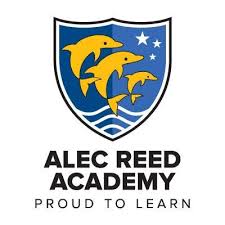 Mastery Booklet(Chemistry)(Paper 1)Name : ______________________Teacher : ____________________Date Given : __________________Year 11 GCSE Intervention Support 2019-20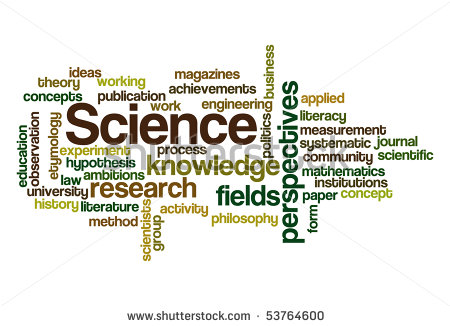                                                   Biology 1…. …12th May 2020                                                  Chemistry 1….. 14th May 2020                                                  Physics 1……  20th May 2020                                                   Biology2     1stJune 2020                                                   Chemistry 2   10th June 2020                                                   Physics 2      12th June 2020IMPORTANT: This is not instead of revision at home. You should still do your own revision.  This is just to help you with the toughest parts.  We know you have a lot to revise for and preparing for your exams can be stressful so here is a tool to help you.STEP 1:  You have finished your (B1, C1, and P1) year 9-11 learning so you can              target all the areas you want support with.HOW TO USE THIS BOOKLETYou know best. What your strengths and target areas are so please can you pick the topics you want most help with. Tips: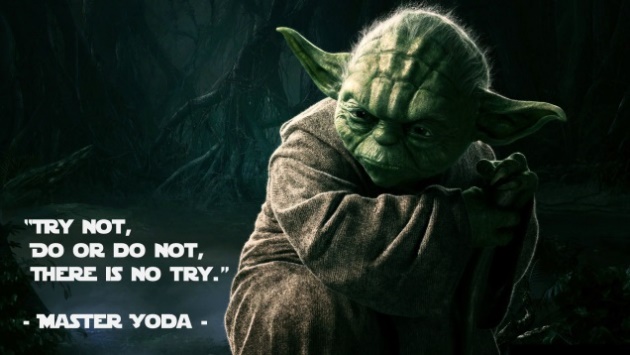 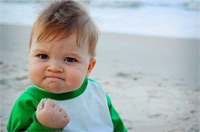 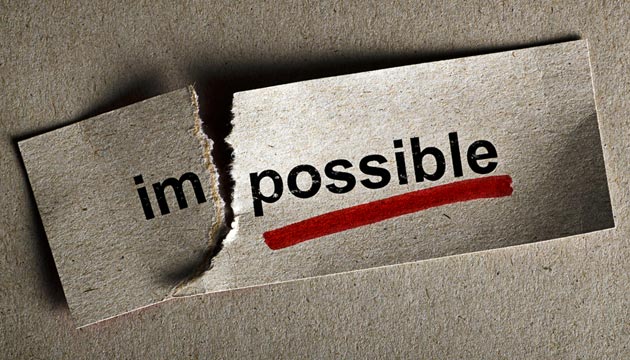 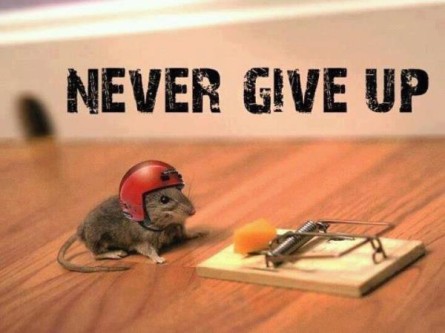 Revision Tips1. Plan to revise. Don’t sit down without knowing what to do, it feels awful.Try this…. “Right I am going to do 30 minutes on radioactivity. I will list 10 key facts, one idea I find tough and try 1 past paper question.”So plan your tasks and topics. It really helps. Ask for help with making a revision plan.2. Avoid distractions. Revise with a friend so you don’t think about what they are doing.  Avoid revising when really tired or hungry.3. Reward yourself.  “If I do an hour or two this morning then I can go out this afternoon”.4. Make stuff.  Put up posters, make flash cards or revision cards. Post-it your room with key ideas. Keep what you’ve made to help you realise you are working well.5. Practice past paper questions.  You have been provided with a free book of these and they are one of the best things you can do. Remember to B.U.G. (Box the keyword, Underline important info, Go through it twice).Revision tools1. Use Sam Learning. The centre code is TA6CT1    https://www.samlearning.com/  Use your revision guide to help with the tasks/tests.2. Don’t just read your revision guide.  Make lists of keywords then test yourself to see if you can describe the keywords. Practice drawing key diagrams from memory. Use the question pages in the revision guides.3. Google “AQA Science A past papers” for year 10 topics.  Google “AQA science past papers” for year 11 stuff.  Lots to choose from.4. GCSE Bitesize has recently been given a makeover and now has lots of helpful videos linked to the tests and tasks.5. Check out www.getrevising.co.uk.  Free revision planner tool and many free resources. For a small monthly fee you can download other people’s revision materials for AQA science.6. Phone apps. App store search cgp revision guides, they are fairly cheap if you want an on the go revision guide.7. YOUTUBE The “mygcse science” youtube channel has really lovely walkthrough commentaries with pictures for all your B/C/P topics. Have a look.Q1. There are eight elements in the second row (lithium to neon) of the periodic table.(a)     Figure 1 shows a lithium atom.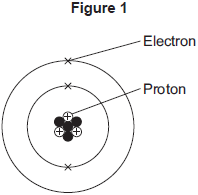 (i)      What is the mass number of the lithium atom in Figure 1?(1)(ii)     What is the charge of an electron?(1)(iii)    Protons are in the nucleus. Which other sub-atomic particles are in the nucleus?(1)(b)     What is always different for atoms of different elements?(1)(c)     Figure 2 shows the electron arrangements of three different atoms, X, Y and Z. These atoms are from elements in the second row (lithium to neon) of the periodic table.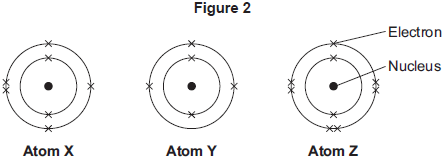 Which atom is from an element in Group 3 of the periodic table?(1)(d)     Figure 3 shows the electron arrangement of a different atom from an element in the second row of the periodic table.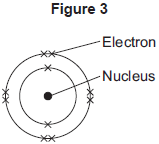 (i)      Give the chemical symbol of this element._____________________________________________________________(1)(ii)     Why is this element unreactive?__________________________________________________________________________________________________________________________(1)(Total 7 marks)Q2. There are eight elements in the second row (lithium to neon) of the periodic table.(a)     Figure 1 shows an atom with two energy levels (shells).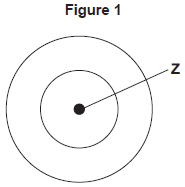 (i)      Complete Figure 1 to show the electronic structure of a boron atom.(1)(ii)     What does the central part labelled Z represent in Figure 1?____________________________________(1)(iii)    Name the sub-atomic particles in part Z of a boron atom.Give the relative charges of these sub-atomic particles._______________________________________________________________________________________________________________________________________________________________________________________(3) (b)     The electronic structure of a neon atom shown in Figure 2 is not correct.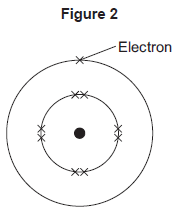 Explain what is wrong with the electronic structure shown in Figure 2._____________________________________________________________________________________________________________________________________________________________________________________________________________________________________________________________________________________________________________________________________ (3)(Total 8 marks)Q3.This question is about atoms.(a)     What does the number 19 represent in  ?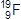 _________________________________________________________________(1)(b)     How many atoms are present in one mole of fluorine atoms?Tick (✔) one box.(1)(c)     The plum pudding model of the atom was replaced by the nuclear model.The nuclear model was developed after the alpha particle scattering experiment.Compare the plum pudding model with the nuclear model of the atom._______________________________________________________________________________________________________________________________________________________________________________________________________________________________________________________________________________________________________________________________________________________________________________________________________________________________________________________________________(4)(d)     An element has three isotopes.The table shows the mass numbers and percentage of each isotope.Calculate the relative atomic mass (Ar) of the element.Give your answer to 3 significant figures.____________________________________________________________________________________________________________________________________________________________________________________________________________________________________________________________________Relative atomic mass = ____________________(2)(Total 8 marks)Q4.A student investigated the law of conservation of mass.The law of conservation of mass states that the mass of the products is equal to the mass of the reactants.This is the method used.1. Pour lead nitrate solution into a beaker labelled A.2. Pour potassium chromate solution into a beaker labelled B.3. Measure the mass of both beakers and contents.4. Pour the solution from beaker B into beaker A.5. Measure the mass of both beakers and contents again.When lead nitrate solution and potassium chromate solution are mixed, a reaction takes place.This is the equation for the reaction:Pb(NO3)2(aq) + K2CrO4(aq) ⟶ PbCrO4(s) + 2KNO3(aq)(a)     What would the student see when the reaction takes place?__________________________________________________________________________________________________________________________________(1)(b)     The table shows the student’s results.Show that the law of conservation of mass is true.Use the data from the table above.___________________________________________________________________________________________________________________________________________________________________________________________________ (2) (c)     What is the resolution of the balance used to obtain the results in the table?Tick (✔) one box.(1)(d)     Calculate the relative formula mass (Mr) of lead nitrate Pb(NO3)2Relative atomic masses (Ar): N = 14 O = 16 Pb = 207___________________________________________________________________________________________________________________________________________________________________________________________________Relative formula mass = ____________________(2)(e)     The formula of potassium chromate is K2CrO4. The charge on the potassium ion is +1 .What is the formula of the chromate ion?Tick (✔) one box.(1)(f)      Another student also tests the law of conservation of mass using the same method.The student uses a different reaction.This is the equation for the reaction.Na2CO3(aq) + 2HCI(aq) ⟶ 2NaCl(aq) + CO2(g) + H2O(I)Explain why this student’s results would not appear to support the law of conservation of mass._____________________________________________________________________________________________________________________________________________________________________________________________________________________________________________________________________________________________________________________________________(3)(Total 10 marks)Q5.The periodic table on the Data Sheet may help you answer these questions.(a)     Many chemists have contributed to the development of the periodic table. (i)      Give one piece of evidence which supports Newlands’ ideas.__________________________________________________________________________________________________________________________(1)(ii)     Suggest two reasons why many chemists in 1866 did not accept Newlands’ ideas.1. _________________________________________________________________________________________________________________________2. _________________________________________________________________________________________________________________________ (2)(b)     Chlorine, bromine and iodine are Group 7 elements.A student investigated the reactivity of these elements. The student added:•        aqueous chlorine to potassium bromide and potassium iodide solutions•        aqueous bromine to potassium chloride and potassium iodide solutions•        aqueous iodine to potassium chloride and potassium bromide solutions.The student’s results are shown below.(i)      Use these results to state and explain the trend in reactivity of these Group 7 elements.____________________________________________________________________________________________________________________________________________________________________________________________________________________________________________________(2)(ii)     Complete the equation below, which represents the reaction between chlorine and potassium bromide.(1)(iii)    In terms of electronic structure, state why chlorine, bromine and iodine are in Group 7.__________________________________________________________________________________________________________________________(1)(c)     Lithium, sodium and potassium are Group 1 elements.Group 1 elements become more reactive down the group.Explain why in terms of electronic structure.______________________________________________________________________________________________________________________________________________________________________________________________________________________________________________________________________________________________________________________________________________________________________________________________________(3)(Total 10 marks)Q6. In 1866 John Newlands produced an early version of the periodic table.Part of Newlands’ periodic table is shown below.Newlands’ periodic table arranged all the known elements into columns in order of their atomic weight. Newlands was trying to show a pattern by putting the elements into columns.(a)     Iron (Fe) does not fit the pattern in column 7.Give a reason why.__________________________________________________________________________________________________________________________________(1)(b)     In 1869 Dmitri Mendeleev produced his version of the periodic table.Why did Mendeleev leave gaps for undiscovered elements in his periodic table?__________________________________________________________________________________________________________________________________(1)(c)     Newlands and Mendeleev placed the elements in order of atomic weight.Complete the sentence.The modern periodic table places the elements in order of______________________ .(1)(d)     Lithium, sodium and potassium are all in Group 1 of the modern periodic table.Explain why.___________________________________________________________________________________________________________________________________________________________________________________________________(2)(Total 5 marks)Q7. This question is about the halogens (Group 7).(a)     How do the boiling points of the halogens change down the group from fluorine to iodine?__________________________________________________________________________________________________________________________________(1)(b)     Sodium bromide is produced by reacting sodium with bromine. Sodium bromide is an ionic compound.(i)      Write down the symbols of the two ions in sodium bromide._____________________________________________________________(1)(ii)     Chlorine reacts with sodium bromide solution to produce bromine and one other product. Complete the word equation for the reaction.chlorine   +   sodium bromide      bromine   +   ______________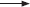 (1)(iii)    Why does chlorine displace bromine from sodium bromide?__________________________________________________________________________________________________________________________(1)(iv)    Use the Chemistry Data Sheet to help you to answer this question.Suggest which halogen could react with sodium chloride solution to produce chlorine._____________________________________________________________(1)(Total 5 marks)Q8. This question is about atomic structure and elements.(a)     Complete the sentences.(i)      The atomic number of an atom is the number of _______________________(1)(ii)     The mass number of an atom is the number of ________________________ (1)(b)     Explain why an atom has no overall charge.Use the relative electrical charges of sub-atomic particles in your explanation.___________________________________________________________________________________________________________________________________________________________________________________________________(2)(c)     Explain why fluorine and chlorine are in the same group of the periodic table.Give the electronic structures of fluorine and chlorine in your explanation.___________________________________________________________________________________________________________________________________________________________________________________________________(2)(d)     The diagram shows the electronic structure of an atom of a non-metal.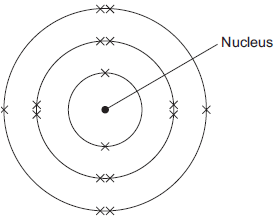 What is the chemical symbol of this non-metal?Tick () one box.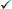 (1)(e)     When elements react, their atoms join with other atoms to form compounds.Complete the sentences.(i)      Compounds formed when non-metals react with metals consist ofparticles called _________________________ .(1)(ii)     Compounds formed from only non-metals consist ofparticles called ____________________ .(1)(Total 9 marks)Q9. Cells contain chemicals which react to produce electricity.(a)     Why can a rechargeable cell be recharged?__________________________________________________________________________________________________________________________________(1)(b)     Give two factors that affect the voltage produced by a cell.1. _________________________________________________________________2. _________________________________________________________________(2)(c)     Balance the half-equation for the reaction occurring at an electrode in one type of hydrogen fuel cell.H2   +  OH−  ⟶  H2O   +  e−(1)(d)     Why is the fuel cell in Question (c) described as an alkaline fuel cell?__________________________________________________________________________________________________________________________________(1)(e)     Another type of fuel cell uses methanol instead of hydrogen.The diagram represents the reaction in this fuel cell.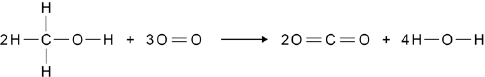 The table shows the bond energies for the reaction.Calculate the overall energy change for the reaction.Use the diagram and the table above.______________________________________________________________________________________________________________________________________________________________________________________________________________________________________________________________________________________________________________________________________________________________________________________________________Overall energy change = ____________________ kJ / mol(3)(Total 8 marks)Q10. An atom of aluminium has the symbol   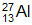 (a)     Give the number of protons, neutrons and electrons in this atom of aluminium.Number of protons       _____________________Number of neutrons     _____________________Number of electrons    _____________________(3)(b)     Why is aluminium positioned in Group 3 of the periodic table?__________________________________________________________________________________________________________________________________(1)(c)     In the periodic table, the transition elements and Group 1 elements are metals. Some of the properties of two transition elements and two Group 1 elements are shown in the table below.Use your own knowledge and the data in the table above to compare the chemical and physical properties of transition elements and Group 1 elements._______________________________________________________________________________________________________________________________________________________________________________________________________________________________________________________________________________________________________________________________________________________________________________________________________________________________________________________________________ (6)(Total 10 marks)Q1.This question is about fluorine.(a)     Figure 1 shows the arrangement of electrons in a fluorine atom.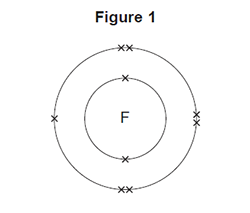 (i)      In which group of the periodic table is fluorine?Group _______________________________(1)(ii)     Complete the table below to show the particles in an atom and their relative masses.(2)(iii)    Use the correct answer from the box to complete the sentence.Atoms of fluorine with different numbers of neutrons arecalled ________________ .(1)(b)     Sodium reacts with fluorine to produce sodium fluoride.(i)      Complete the word equation for this reaction.sodium     +     ___________________     →     ____________________(1)(ii)     Complete the sentence.Substances in which atoms of two or more different elements are chemicallycombined are called _____________________ .(1) (iii)    The relative formula mass (Mr) of sodium fluoride is 42. Use the correct answer from the box to complete the sentence.The relative formula mass (Mr), in grams, of sodium fluoride is one_______________ of the substance.(1)(iv)     Figure 2 shows what happens to the electrons in the outer shells when a sodium atom reacts with a fluorine atom.The dots (•) and crosses (×) represent electrons.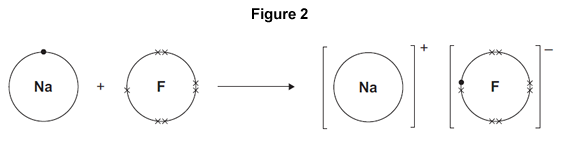 Use Figure 2 to help you answer this question. Describe, as fully as you can, what happens when sodium reacts with fluorine to produce sodium fluoride.___________________________________________________________________________________________________________________________________________________________________________________________________________________________________________________________________________________________________________________________________________________________________________________________________________________________________________(4) (v)     Sodium fluoride is an ionic substance. What are two properties of ionic substances?(2)(Total 13 marks)Q2.This question is about magnesium.(a)     (i)      The electronic structure of a magnesium atom is shown below.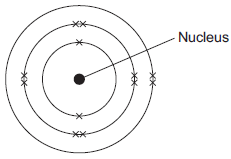 Use the correct answer from the box to complete each sentence.The nucleus contains protons and ____________________ .The particles with the smallest relative mass that move around the nucleus are called ____________________ .Atoms of magnesium are neutral because they contain the same number ofelectrons and ____________________ .(3) (ii)     A magnesium atom reacts to produce a magnesium ion. Which diagram shows a magnesium ion? Tick () one box.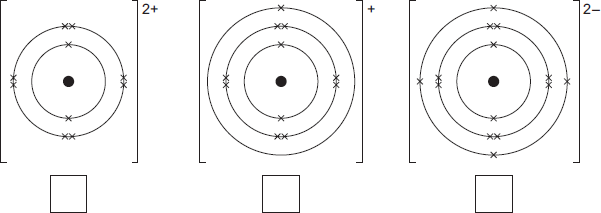 (1)(b)     Magnesium and dilute hydrochloric acid react to produce magnesium chloride solution and hydrogen.        Mg(s) + 2 HCl(aq)  MgCl2(aq) + H2(g)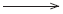 (i)      State two observations that could be made during the reaction.1. ____________________________________________________________2. ____________________________________________________________ (2)(ii)     In this question you will be assessed on using good English, organising information clearly and using specialist terms where appropriate.Describe a method for making pure crystals of magnesium chloride from magnesium and dilute hydrochloric acid.In your method you should name the apparatus you will use.You do not need to mention safety.__________________________________________________________________________________________________________________________________________________________________________________________________________________________________________________________________________________________________________________________________________________________________________________________________________________________________________________________________________________________________________________________________________________________________________________________________________________________________(6)(Total 12 marks)Q3. Distress flares are used to attract attention in an emergency.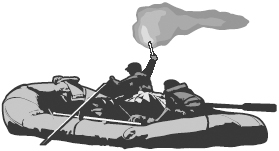 Flares often contain magnesium. Magnesium burns to form magnesium oxide.(a)     The distress flare burns with a bright flame because the reaction is very exothermic.Complete the following sentence using the correct words from the box.An exothermic reaction is one which ____________________________________ .(1)(b)     The diagram shows the electronic structure of a magnesium atom.The atomic (proton) number of magnesium is 12.
Magnesium atom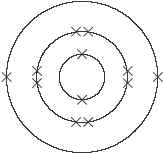 The atomic (proton) number of oxygen is 8. Which diagram, A, B, C or D, shows the electronic structure of an oxygen atom?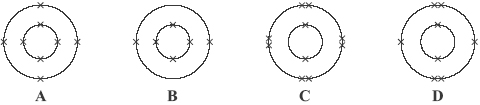 Diagram _______________(1)(c)     Magnesium ions and oxide ions are formed when magnesium reacts with oxygen. The diagram shows the electronic structure of an oxide ion.
Oxide ion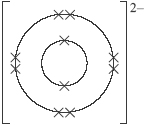 Which diagram, J, K, L or M, shows the electronic structure of a magnesium ion?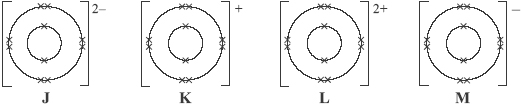 Diagram _______________(1)(d)     Indigestion tablets can be made from magnesium oxide. The magnesium oxide neutralises some of the hydrochloric acid in the stomach.Draw a ring around the name of the salt formed when magnesium oxide reacts with hydrochloric acid.magnesium chloride        magnesium hydroxide            magnesium sulfate(1)(Total 4 marks)Q4. The structures of four substances, A, B, C and D, are represented in Figure 1.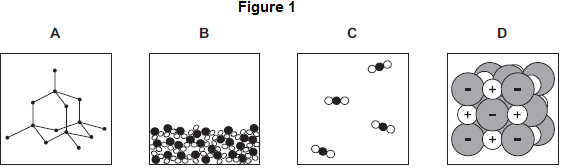 (a)     Use the correct letter, A, B, C or D, to answer each question.(1)(1)(1)(1)(b)     Figure 2 shows the bonding in substance C.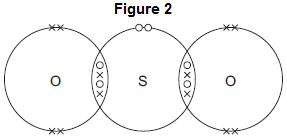 (i)      What is the formula of substance C? Draw a ring around the correct answer.(1)(ii)     Use the correct answer from the box to complete the sentence.When a sulfur atom and an oxygen atom bond to produce substance C,electrons are _____________________________________________(1)(iii)    What is the type of bonding in substance C?Draw a ring around the correct answer.(1)(Total 7 marks)Q5. The diagram represents a particle of methane.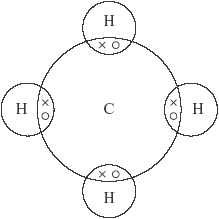 (a)     What is the formula of methane? ________________________________________(1)(b)     Choose a word from the box to answer the question.Which of the words best describes the methane particle shown in the diagram?                 _________________________(1)(c)     Choose a word from the box to answer the question.What is the type of bonding shown in the diagram? _________________________(1)(Total 3 marks)Q6. A drill bit is used to cut holes through materials. The cutting end of this drill bit is covered with very small diamonds.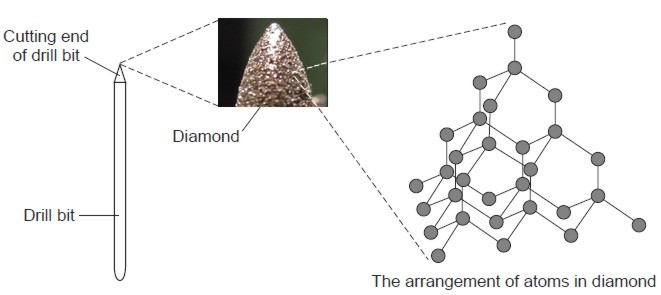 Draw a ring around the correct word in each box.(1)(1)(1)(1)(1)(Total 5 marks)Q7. This barbecue burns propane gas.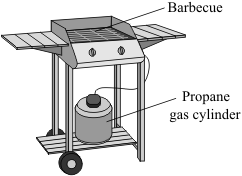           The diagram represents a propane molecule.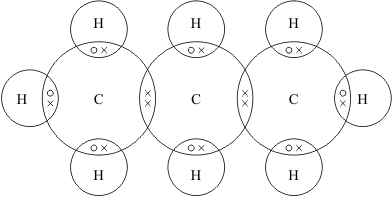           (a)     What is the formula of propane?_________________________________________(1)(b)     (i)      Draw a ring around the name of the particle represented by the symbols ○ and × in the diagram.                                        electron               neutron                  proton(1)(ii)     Draw a ring around the type of bonding that holds the atoms together in a propane molecule.                                        covalent               ionic                       metallic(1)(c)    Under high pressure in the cylinder propane is a liquid.
Liquid propane evaporates easily to form a gas when the tap on the cylinder is opened.         Draw a ring around the correct answer in each box to explain why propane evaporates easily.(1)(Total 4 marks)Triple Q8. Read the article and then answer the questions that follow.(a)     How does the ‘nanosize’ layer make the tennis balls last longer?__________________________________________________________________________________________________________________________________(1) (b)     Put a tick () next to the best description of a ‘nanosize’ layer.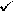 (1)(c)     Suggest why using ‘nanocoated’ tennis balls would be good for the environment.____________________________________________________________________________________________________________________________________________________________________________________________________________________________________________________________________(2)(Total 4 marks)Q9. Glass is made from silicon dioxide.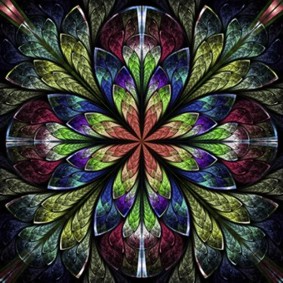  (a)     Silicon dioxide has a very high melting point. Other substances are added to silicon dioxide to make glass. Glass melts at a lower temperature than silicon dioxide. Suggest why.__________________________________________________________________________________________________________________________________(1)(b)     Sodium oxide is one of the substances added to silicon dioxide to make glass.(i)      Sodium oxide contains Na+ ions and O2– ions. Give the formula of sodium oxide._____________________________________________________________(1)(ii)     Sodium oxide is made by heating sodium metal in oxygen gas.Complete the diagram to show the outer electrons in an oxygen molecule (O2).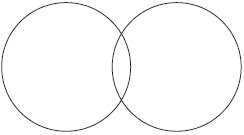 (2)(c)     Glass can be coloured using tiny particles of gold. Gold is a metal. Describe the structure of a metal.______________________________________________________________________________________________________________________________________________________________________________________________________________________________________________________________________________________________________________________________________________________________________________________________________(3)(Total 7 marks)Q10. Iron is the main structural metal used in the world.(a)     The diagram represents the particles in iron, Fe.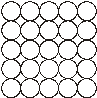           Draw a ring around the correct word in the box to complete the sentence.(1)(b)     Stainless steel is mostly iron. The diagram represents the particles in stainless steel.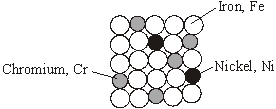 Use the correct words from the box to complete the sentences about alloys.Stainless steel is an alloy because it is a __________________________________ of iron, chromium and nickel.An alloy is made up of more than one type of _____________________________ Stainless steel alloys are harder than iron because the different sized atoms added change the ________________________________________ .An alloy that can return to its original shape after being deformed is called a___________________________________ alloy.(4)(c)     In the UK, we use about 1.8 billion steel cans every year but only 25% are recycled.
Used steel cans are worth about £100 per tonne. Recycling saves raw materials and reduces waste that would end up in landfill. Producing steel by recycling used cans saves 75% of the energy that would be needed to produce steel from iron ore. This also reduces carbon dioxide emissions.(i)      Give two reasons, from the information above, to explain why recycling used steel cans is a good idea.1. _________________________________________________________________________________________________________________________2. _________________________________________________________________________________________________________________________(2)(ii)     Suggest how the local council could increase the percentage of used steel cans that are recycled.__________________________________________________________________________________________________________________________(1)(Total 8 marks)Q11. The picture shows a wooden bowl. The pieces of wood used for this bowl were dyed different colours.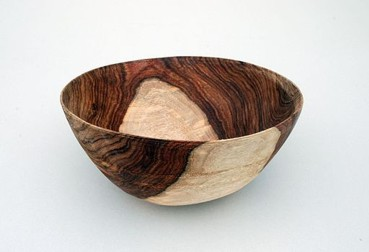 The artist who made the bowl explained why he dissolved the coloured dyes in methanol.(a)     The artist uses methanol instead of water.Give two reasons why.1. __________________________________________________________________________________________________________________________________2. __________________________________________________________________________________________________________________________________(2) (b)     The diagram shows how the atoms are bonded in methanol.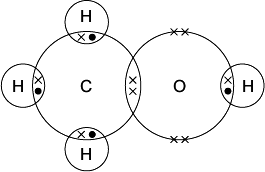 Draw a ring around:(i)      the formula of methanol(1)(ii)     the type of bonding in methanol.(1)(c)     Methanol has a low boiling point.Tick () the reason why.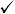 (1)(Total 5 marks)Q12. Silicon dioxide is used as a lining for furnaces.Furnaces can be used to melt iron for     recycling.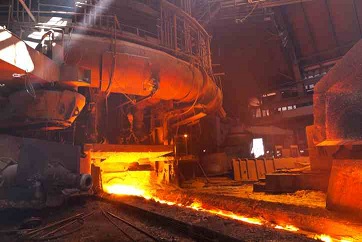 The diagram shows a small part of the structure of silicon dioxide.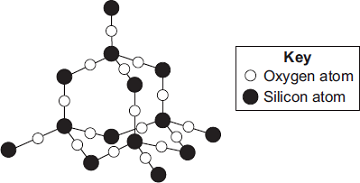 Explain why silicon dioxide is a suitable material for lining furnaces.___________________________________________________________________________________________________________________________________________________________________________________________________________________________________________________________________________________________________________________________________________________________________________________________________________________________________________________________________________________________________(Total 4 marks)Q13. This question is about the properties and uses of materials. Use your knowledge of structure and bonding to answer the questions.(a)     Explain how copper conducts electricity._____________________________________________________________________________________________________________________________________________________________________________________________________________________________________________________________________________________________________________________________________(2)(b)     Explain why diamond is hard._____________________________________________________________________________________________________________________________________________________________________________________________________________________________________________________________________________________________________________________________________(2)(c)     Explain why thermosetting polymers are better than thermosoftening polymers for saucepan handles._____________________________________________________________________________________________________________________________________________________________________________________________________________________________________________________________________________________________________________________________________(2)(Total 6 marks)Q14. The article gives some information about graphene.(a)     Use the picture and your knowledge of bonding in graphite to:(i)      explain why graphene is strong;_________________________________________________________________________________________________________________________________________________________________________________________________________________________________________________________________________________________________________________ (3)(ii)     explain why graphene can conduct electricity._______________________________________________________________________________________________________________________________________________________________________________________(2)(b)     Graphite is made up of layers of graphene. Explain why graphite is a lubricant.___________________________________________________________________________________________________________________________________________________________________________________________________(2)(Total 7 marks)Q1.This question is about carbon and gases in the air.(a)     Carbon atoms have protons, neutrons and electrons.Complete the table by writing the relative mass of a neutron and an electron.(2)(b)     What is the total number of protons and neutrons in an atom called?(1)(c)     An atom of carbon has six electrons.Which structure, A, B or C, represents the electronic structure of the carbon atom?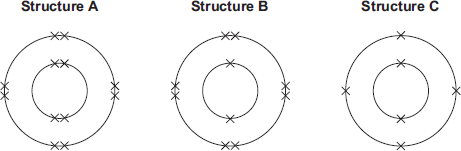 (1) (d)     Carbon reacts with oxygen to produce carbon dioxide (CO2).(i)      How many different elements are in one molecule of carbon dioxide?_____________________________________________________________(1)(ii)     What is the total number of atoms in one molecule of carbon dioxide?_____________________________________________________________(1)(e)     Sometimes carbon reacts with oxygen to produce carbon monoxide (CO).(i)      Calculate the relative formula mass (Mr) of carbon monoxide.Relative atomic masses (Ar): C = 12; O = 16__________________________________________________________________________________________________________________________Mr of carbon monoxide = _______________(1)(ii)     Calculate the percentage by mass of carbon in carbon monoxide.__________________________________________________________________________________________________________________________Percentage by mass of carbon in carbon monoxide = _____%(1)(f)     Carbon dioxide is one of the gases in the air.(i)      The graph shows the percentage of argon and the percentage of carbon dioxide in the air.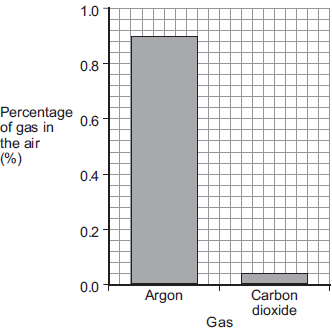 What is the percentage of argon in the air?Percentage of argon = ____________________ %(1)(ii)     An instrumental method is used to measure the amount of carbon dioxide in the air. Give one reason for using an instrumental method.__________________________________________________________________________________________________________________________(1)(Total 10 marks)Q2. Citric acid is a weak acid.(a)     Explain what is meant by a weak acid.____________________________________________________________________________________________________________________________________________________________________________________________________________________________________________________________________(2)A student titrated citric acid with sodium hydroxide solution. This is the method used.1. Pipette 25.0 cm3 of sodium hydroxide solution into a conical flask.2. Add a few drops of thymol blue indicator to the sodium hydroxide solution.    Thymol blue is blue in alkali and yellow in acid.3. Add citric acid solution from a burette until the end-point was reached.(b)     Explain what would happen at the end-point of this titration. Refer to the acid, the alkali and the indicator in your answer._____________________________________________________________________________________________________________________________________________________________________________________________________________________________________________________________________________________________________________________________________(3)(c)     Explain why a pipette is used to measure the sodium hydroxide solution but a burette is used to measure the citric acid solution___________________________________________________________________________________________________________________________________________________________________________________________________(2)(d)     The table shows the student’s results.The equation for the reaction is:C6H8O7 + 3 NaOH ⟶ C6H5O7Na3 + 3 H2OThe concentration of the sodium hydroxide was 0.102 mol / dm 3Concordant results are those within 0.10 cm 3 of each other. Calculate the concentration of the citric acid in mol / dm 3. Use only the concordant results from the table in your calculation.You must show your working._____________________________________________________________________________________________________________________________________________________________________________________________________________________________________________________________________________________________________________________________________Concentration = ____________________ mol / dm 3(5)(Total 12 marks)Q3.A student investigated the reactions of copper carbonate and copper oxide with dilute hydrochloric acid.In both reactions one of the products is copper chloride.(a)     Describe how a sample of copper chloride crystals could be made from copper carbonate and dilute hydrochloric acid.______________________________________________________________________________________________________________________________________________________________________________________________________________________________________________________________________________________________________________________________________________________________________________________________________ (4)(b)     A student wanted to make 11.0 g of copper chloride.The equation for the reaction is:                             CuCO3 + 2HCl  →  CuCl2 + H2O + CO2Relative atomic masses, Ar: H = 1; C = 12; O = 16; Cl = 35.5; Cu = 63.5Calculate the mass of copper carbonate the student should react with dilute hydrochloric acid to make 11.0 g of copper chloride.____________________________________________________________________________________________________________________________________________________________________________________________________________________________________________________________________Mass of copper carbonate = _________________________ g(4)(c)     The percentage yield of copper chloride was 79.1 %.Calculate the mass of copper chloride the student actually produced.__________________________________________________________________________________________________________________________________Actual mass of copper chloride produced = ____________ g(2)(d)     Look at the equations for the two reactions:   Reaction 1        CuCO3(s) + 2HCl(aq)  →  CuCl2(aq) + H2O(l) + CO2(g)   Reaction 2             CuO(s) + 2HCl(aq)  →  CuCl2(aq) + H2O(l)Reactive formula masses: CuO = 79.5; HCl = 36.5; CuCl2 = 134.5; H2O = 18The percentage atom economy for a reaction is calculated using: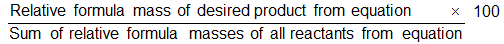 Calculate the percentage atom economy for Reaction 2.____________________________________________________________________________________________________________________________________________________________________________________________________________________________________________________________________Percentage atom economy = ________________________ %(3)(e)     The atom economy for Reaction 1 is 68.45 %.Compare the atom economies of the two reactions for making copper chloride. Give a reason for the difference.__________________________________________________________________________________________________________________________________(1)(Total 14 marks)Q4. Cobalt forms coloured compounds.A pink cobalt compound reacts with hydrochloric acid. The reaction can be represented as:pink cobalt compound + hydrochloric acid ⇌ blue cobalt compound + waterThe forward reaction is endothermic. When both cobalt compounds are present in a solution at equilibrium, the equilibrium mixture is purple. (a)     What is meant by equilibrium?____________________________________________________________________________________________________________________________________________________________________________________________________________________________________________________________________(2)(b)     The equilibrium mixture is cooled.Explain what happens to the concentration of the pink cobalt compound.______________________________________________________________________________________________________________________________________________________________________________________________________________________________________________________________________________________________________________________________________________________________________________________________________(3)(c)     More hydrochloric acid is added.Explain what happens to the colour of the equilibrium mixture____________________________________________________________________________________________________________________________________________________________________________________________________________________________________________________________________________________________________________________________________(3)(d)     Why does cobalt form different coloured compounds?_________________________________________________________________(1)(e)     An oxide of cobalt has the formula Co2O3Which cobalt ion is present in this oxide?Tick (✔) one box.(1)(f)      Cobalt compounds can act as catalysts.Which two statements about cobalt compounds are correct?Tick (✔) two boxes.(2)(g)     The reaction of hydrogen with carbon monoxide is catalysed by cobalt metal.Balance the equation for the reaction.H2  +  CO  ⟶  C6H14  +  H2O(1)(h)     C6H14 is an alkane.What is the formula of an alkane containing 18 hydrogen atoms?__________________________________(1)(i)      The graph shows a reaction profile diagram for a reaction without a catalyst.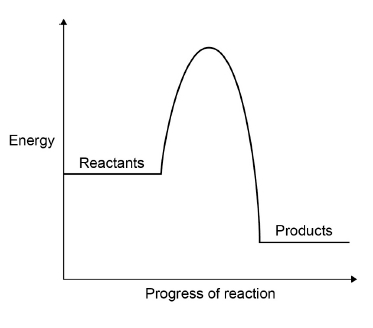 On the graph:•   draw the reaction profile diagram for a catalysed reaction•   draw and label an arrow to show the activation energy for the reaction without a catalyst.(2)(Total 16 marks)Q5. Some students were investigating the rate at which carbon dioxide gas is produced when metal carbonates react with an acid. One student reacted 1.00 g of calcium carbonate with 50 cm3, an excess, of dilute hydrochloric acid.The apparatus used is shown in Diagram 1.Diagram 1
Dilute hydrochloric acid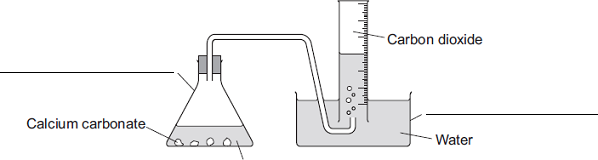 (a)     Complete the two labels for the apparatus on the diagram.(2)(b)     The student measured the volume of gas collected every 30 seconds.The table shows the student’s results.(i)      Diagram 2 shows what the student saw at 60 seconds.Diagram 2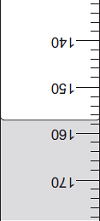 What is the volume of gas collected?Volume of gas = __________ cm3(1)(ii)     Why did the volume of gas stop changing after 210 seconds?__________________________________________________________________________________________________________________________(1) (c)     Another student placed a conical flask containing 1.00 g of a Group 1 carbonate (M2CO3) on a balance. He then added 50 cm3, an excess, of dilute hydrochloric acid to the flask and measured the mass of carbon dioxide given off.The equation for the reaction is:M2CO3 + 2HCl    2MCl + H2O + CO2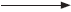 The final mass of carbon dioxide given off was 0.32 g.(i)      Calculate the amount, in moles, of carbon dioxide in 0.32 g carbon dioxide.Relative atomic masses (Ar): C = 12; O = 16_______________________________________________________________________________________________________________________________________________________________________________________Moles of carbon dioxide = __________ moles(2)(ii)     How many moles of the metal carbonate are needed to make this number of moles of carbon dioxide?_____________________________________________________________Moles of metal carbonate = __________ moles(1)(iii)    The mass of metal carbonate used was 1.00 g.Use this information, and your answer to part (c) (ii), to calculate the relative formula mass (Mr) of the metal carbonate.If you could not answer part (c) (ii), use 0.00943 as the number of moles of metal carbonate. This is not the answer to part (c) (ii).__________________________________________________________________________________________________________________________Relative formula mass (Mr) of metal carbonate = __________(1)(iv)    Use your answer to part (c) (iii) to calculate the relative atomic mass (Ar) of the metal in the metal carbonate (M2CO3) and so identify the Group 1 metal in the metal carbonate.If you could not answer part (c) (iii), use 230 as the relative formula mass of the metal carbonate. This is not the answer to part (c) (iii).To gain full marks, you must show your working.____________________________________________________________________________________________________________________________________________________________________________________________________________________________________________________Relative atomic mass of metal is ____________________________________Identity of metal _________________________________________________(3)(d)     Two other students repeated the experiment in part (c).(i)      When the first student did the experiment some acid sprayed out of the flask as the metal carbonate reacted. Explain the effect this mistake would have on the calculated relative atomic mass of the metal.______________________________________________________________________________________________________________________________________________________________________________________________________________________________________________________________________________________________________________________________________________________________________________(3)(ii)     The second student used 100 cm3 of dilute hydrochloric acid instead of 50 cm3.Explain the effect, if any, this mistake would have on the calculated relative atomic mass of the metal._________________________________________________________________________________________________________________________________________________________________________________________________________________________________________________________________________________________________________________(3)(Total 17 marks)Q6. In this question you will be assessed on using good English, organising information clearly and using specialist terms where appropriate.A student used the equipment shown to do a titration.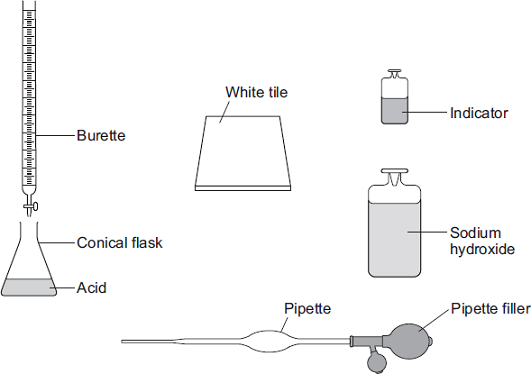 Describe how the student should use this equipment to find the volume of sodium hydroxide solution that reacts with a known volume of acid.
Include any measurements the student should make.Do not describe how to do any calculations.______________________________________________________________________________________________________________________________________________________________________________________________________________________________________________________________________________________________________________________________________________________________________________________________________________________________________________________________________________________________________________________________________________________________________________________________________________________________________________________________________________________________________________________________________________________________________________________________________________________________________________________________________________________________________________________________________________________________________________________________________(Total 6 marks)Q7. Magnesium reacts with steam to produce hydrogen gas and magnesium oxide.A teacher demonstrated the reaction to a class. The figure below shows the apparatus the teacher used.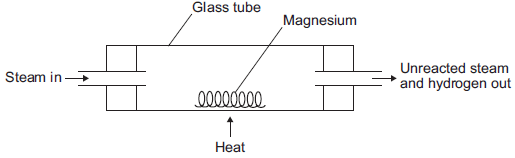 (a)     (i)      The hydrogen produced was collected. Describe how to test the gas to show that it is hydrogen.Test _______________________________________________________________________________________________________________________Result _____________________________________________________________________________________________________________________(2)(ii)     Explain why the magnesium has to be heated to start the reaction.____________________________________________________________________________________________________________________________________________________________________________________________________________________________________________________(2) (b)     The equation for the reaction is:Mg(s) + H2O(g)  MgO(s) + H2(g)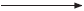 (i)      The teacher used 1.00 g of magnesium.Use the equation to calculate the maximum mass of magnesium oxide produced.Give your answer to three significant figures.Relative atomic masses (A r): O = 16; Mg = 24____________________________________________________________________________________________________________________________________________________________________________________________________________________________________________________Maximum mass = ____________________ g(3)(ii)     The teacher’s demonstration produced 1.50 g of magnesium oxide.Use your answer from part (b)(i) to calculate the percentage yield.If you could not answer part (b)(i), use 1.82 g as the maximum mass of magnesium oxide. This is not the answer to part (b)(i)._____________________________________________________________Percentage yield = ____________________ %(2)(iii)    Give one reason why the percentage yield is less than 100%._______________________________________________________________________________________________________________________________________________________________________________________(1)(Total 10 marks)Q8. The Haber Process is used to produce ammonia from nitrogen and hydrogen. The equation for the reaction is:N2  +  3H2  ⇌  2NH3(a)     An ammonia molecule has the formula NH3, How many atoms are there in one molecule of ammonia? Tick (✔) one box.(1)(b)     What does the symbol ⇌ mean?_________________________________________________________________(1)(c)     Draw one line from each gas to the source of that gas.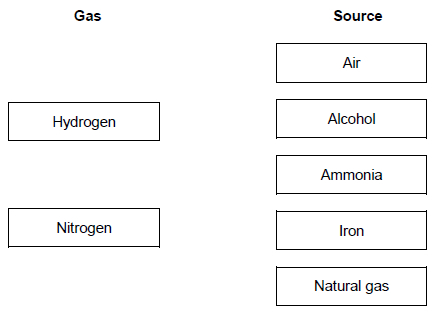 (2)The diagram shows the Haber process.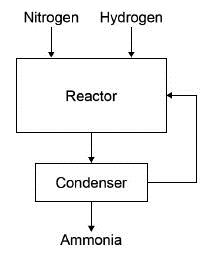 A mixture of ammonia, hydrogen and nitrogen gases leave the reactor.Table 1 shows the boiling points of the gases.(d)     The mixture is cooled to a temperature at which only the ammonia condenses to a liquid.Which temperature could be used?Tick (✔) one box.(1) (e)     What happens to the unreacted nitrogen?Tick (✔) one box.(1)Ammonia from the Haber process can be used to produce fertilisers.Table 2 gives information about two compounds used in fertilisers.(f)      What type of bonding is present in potassium chloride? Tick (✔) one box.(1)(g)     Diammonium phosphate has the chemical formula (NH4)2HPO4. Which two elements in (NH4)2HPO4 improve agricultural productivity? Tick (✔) two boxes.A farmer uses fertilisers A and B on a field with an area of 0.05 km2(2)(h)     50 kg of fertiliser A will cover an area of 0.01 km2Calculate the cost of fertilising a field with an area of 0.05 km2 with fertiliser A.Use Table 2.__________________________________________________________________________________________________________________________________Cost = £ ____________________(2)(i)      Fertiliser B is more expensive than fertiliser A. Suggest why the farmer uses both fertilisers.__________________________________________________________________________________________________________________________________(1)(Total 12 marks)Q9. Sodium hydroxide neutralises sulfuric acid. The equation for the reaction is:                 2NaOH + H2SO4  →  Na2SO4 + 2H2O(a)     Sulfuric acid is a strong acid. What is meant by a strong acid?___________________________________________________________________________________________________________________________________________________________________________________________________(2)(b)     Write the ionic equation for this neutralisation reaction. Include state symbols._________________________________________________________________(2)(c)     A student used a pipette to add 25.0 cm3 of sodium hydroxide of unknown concentration to a conical flask. The student carried out a titration to find out the volume of 0.100 mol / dm3 sulfuric acid needed to neutralise the sodium hydroxide. Describe how the student would complete the titration.You should name a suitable indicator and give the colour change that would be seen._________________________________________________________________________________________________________________________________________________________________________________________________________________________________________________________________________________________________________________________________________________________________________________________________________________________________________________________________________________________________________________________________________________________________________________________________________ (4)(d)     The student carried out five titrations. Her results are shown in the table below.Concordant results are within 0.10 cm3 of each other. Use the student’s concordant results to work out the mean volume of 0.100 mol / dm3 sulfuric acid added.___________________________________________________________________________________________________________________________________________________________________________________________________Mean volume = _____________________________ cm3(2)(e)     The equation for the reaction is:                               2NaOH + H2SO4  →  Na2SO4 + 2H2OCalculate the concentration of the sodium hydroxide. Give your answer to three significant figures._____________________________________________________________________________________________________________________________________________________________________________________________________________________________________________________________________________________________________________________________________Concentration = _______________________ mol / dm3(4)(f)     The student did another experiment using 20 cm3 of sodium hydroxide solution with a concentration of 0.18 mol / dm3.Relative formula mass (Mr) of NaOH = 40Calculate the mass of sodium hydroxide in 20 cm3 of this solution.___________________________________________________________________________________________________________________________________________________________________________________________________Mass = ________________ g(2)(Total 16 marks)Q10. Nitrogen and hydrogen react to produce ammonia in the Haber process.Figure 1 shows the Haber process.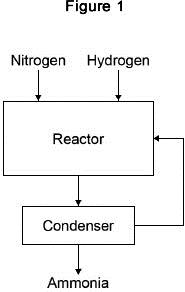 A gaseous mixture of ammonia, hydrogen and nitrogen leaves the reactor. Table 1 shows the boiling points of the gases.(a)     Suggest how ammonia is separated from the other gases.____________________________________________________________________________________________________________________________________________________________________________________________________________________________________________________________________(2)(b)     What happens to the unreacted hydrogen and nitrogen?__________________________________________________________________________________________________________________________________(1)The equation for the reaction is:N2(g)  +  3H2(g)  ⇌  2NH3(g)The forward reaction is exothermic.(c)     Calculate the volume of ammonia produced from the complete reaction of 825 dm 3 of hydrogen.___________________________________________________________________________________________________________________________________________________________________________________________________Volume of ammonia = ____________________ dm 3(2)(d)     The Haber process uses a temperature of 450 °C and a pressure of 200 atmospheres. Why are these conditions used? Tick two boxes.(2)Most of the ammonia produced is used to make fertilisers.Table 2 shows information about compounds used as fertilisers.(e)     Which element in compound A improves agricultural productivity?_________________________________________________________________(1) (f)      Which two compounds can be mixed to make a fertiliser containing three elements that improve agricultural productivity? Give a reason why you have chosen these compounds.Compounds ___________ and ___________Reason ____________________________________________________________ (2)(g)     Figure 2 shows a flow chart for the production of compounds B and C.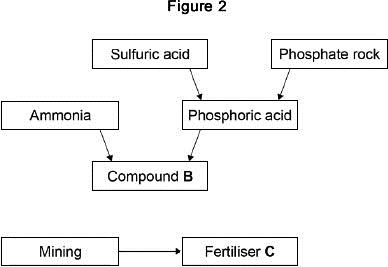 Suggest two possible reasons for the difference in cost between compounds B and C.1. __________________________________________________________________________________________________________________________________2. __________________________________________________________________________________________________________________________________(2)(Total 12 marks)Q1. Lithium carbonate reacts with dilute hydrochloric acid. A group of students investigated the volume of gas produced.This is the method used.1.       Place a known mass of lithium carbonate in a conical flask.2.       Measure 10 cm3 of dilute hydrochloric acid using a measuring cylinder.3.       Pour the acid into the conical flask.4.       Place a bung in the flask and collect the gas as shown in Figure 1.Figure 1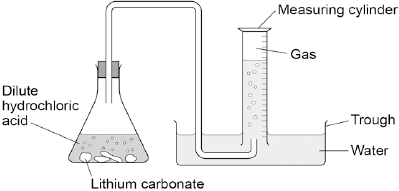 (a)     Figure 2 shows the measuring cylinder.Figure 2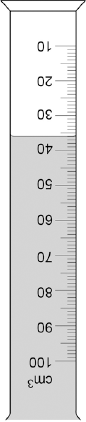 What volume of gas has been collected?Volume = __________________ cm3(1)(b)     The table below shows the students’ results.On Figure 3:•        Plot these results on the grid.•        Complete the graph by drawing two straight lines of best fit.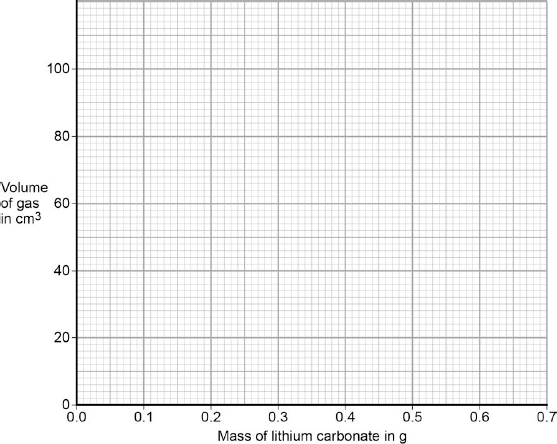 (4) (c)     What are two possible reasons for the anomalous result?(2)(d)     Describe the pattern the graph shows up to 0.4 g of lithium carbonate added.____________________________________________________________________________________________________________________________________________________________________________________________________________________________________________________________________(2)(e)     Lithium carbonate decomposes when heated.The equation shows the decomposition of lithium carbonate.Li2CO3 (s)   →   Li2O (s)   +   CO2 (g)Figure 4 shows the apparatus a student used to decompose lithium carbonate.Figure 4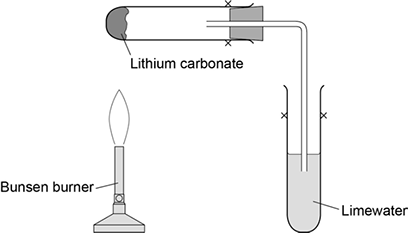 Why does the limewater bubble?__________________________________________________________________________________________________________________________________(1)(f)     The student repeated the experiment with potassium carbonate.The limewater did not bubble.Suggest why there were no bubbles in the limewater.__________________________________________________________________________________________________________________________________(1)(Total 11 marks)Q2. This question is about metal oxides.When sodium is heated in oxygen, sodium oxide is produced.(a)     Balance the equation for the reaction._______  Na  +  O2  ⟶  2  Na2O(1)(b)     Why is this an oxidation reaction?_________________________________________________________________________________________________________________________________(1)(c)     Sodium oxide is added to water and shaken. Universal indicator is added.The pH of the solution is 14. What is the colour of the universal indicator?Tick (✔) one box.(1) (d)     Aluminium oxide reacts with hydrochloric acid to produce a salt. What is the name of the salt produced?Tick (✔) one box.(1)A student investigates the solubility of four metal oxides and four non-metal oxides in water. The student tests the pH of the solutions formed. The table shows the student’s results.The student makes two conclusions.Conclusion 1: ‘All metal oxides produce alkaline solutions.’Conclusion 2: ‘All non-metal oxides produce acidic solutions.’(e)     Explain why the student’s conclusions are only partly correct. Use information from the table above._____________________________________________________________________________________________________________________________________________________________________________________________________________________________________________________________________________________________________________________________________ (4)(f)      Give an improved conclusion for metal oxides. Use the table above.___________________________________________________________________________________________________________________________________________________________________________________________________ (2)(Total 9 marks)Q3. A scientist produces zinc iodide (ZnI2). This is the method used.1. Weigh 0.500 g of iodine.2. Dissolve the iodine in ethanol.3. Add an excess of zinc.4. Stir the mixture until there is no further change.5. Filter off the excess zinc.6. Evaporate off the ethanol. (a)     Ethanol is flammable.Suggest how the scientist could carry out Step 6 safely.__________________________________________________________________________________________________________________________________(1) (b)     Explain why the scientist adds excess zinc rather than excess iodine.____________________________________________________________________________________________________________________________________________________________________________________________________________________________________________________________________(3)(c)     Calculate the minimum mass of zinc that needs to be added to 0.500 g of iodine so that the iodine fully reacts. The equation for the reaction is:Zn + I2 ⟶ ZnI2Relative atomic masses (Mr): Zn = 65  I = 127___________________________________________________________________________________________________________________________________________________________________________________________________Minimum mass of zinc = ____________________ g(3)A different scientist makes zinc iodide by the same method. The scientist obtains 12.5 g of zinc iodide.The percentage yield in this reaction is 92.0%.(d)     What is the maximum theoretical mass of zinc iodide produced in this reaction?____________________________________________________________________________________________________________________________________________________________________________________________________________________________________________________________________Maximum theoretical mass = ____________________ g(3)(e)     Suggest one reason why the percentage yield in this reaction is not 100%.__________________________________________________________________________________________________________________________________(1)(f)      The scientist makes a solution of zinc iodide with a concentration of 0.100 mol / dm3Calculate the mass of zinc iodide (ZnI2) required to make 250 cm3 of this solution.Relative atomic masses (Ar): Zn = 65 I = 127____________________________________________________________________________________________________________________________________________________________________________________________________________________________________________________________________Mass = ____________________ g(3)(Total 14 marks)Q4. This question is about compounds.(a)    The table gives information about the solubility of some compounds.Use information from the table to answer these questions.(i)      Name a soluble compound that contains silver ions._____________________________________________________________(1)(ii)     Name a soluble compound that contains carbonate ions._____________________________________________________________(1) (b)     Metal oxides react with acids to make salts. What type of compound is a metal oxide?_________________________________________________________________(1)(c)     Lead nitrate solution is produced by reacting lead oxide with nitric acid.(i)      State how solid lead nitrate can be obtained from lead nitrate solution.__________________________________________________________________________________________________________________________(1)(ii)     Balance the equation for the reaction.         PbO       +       HNO3             Pb(NO3)2      +       H2O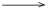 (1)(iii)    Give the total number of atoms in the formula Pb(NO3)2_____________________________________________________________(1)(d)     An oxide of lead that does not have the formula PbO contains 6.21 g of lead and 0.72 g of oxygen.Calculate the empirical formula of this lead oxide.Relative atomic masses (Ar): O = 16; Pb = 207You must show your working to gain full marks.______________________________________________________________________________________________________________________________________________________________________________________________________________________________________________________________________________________________________________________________________________________________________________________________________Empirical formula = ____________________(4)(Total 10 marks)Q5. This question is about zinc.Figure 1 shows the electrolysis of molten zinc chloride.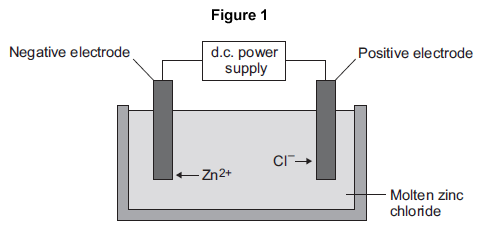 (a)     Zinc chloride is an ionic substance. Complete the sentence.When zinc chloride is molten, it will conduct _________________________ .(1)(b)     Zinc ions move towards the negative electrode where they gain electrons to produce zinc.(i)      Name the product formed at the positive electrode.____________________________________(1)(ii)     Explain why zinc ions move towards the negative electrode.____________________________________________________________________________________________________________________________________________________________________________________________________________________________________________________(2)(iii)    What type of reaction occurs when the zinc ions gain electrons?(1)(c)     Zinc is mixed with copper to make an alloy.(i)      Figure 2 shows the particles in the alloy and in pure zinc.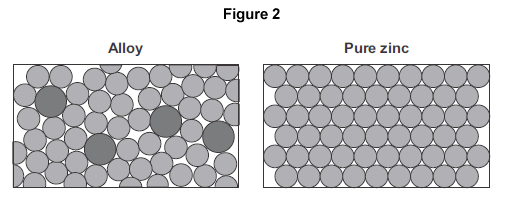 Use Figure 2 to explain why the alloy is harder than pure zinc.____________________________________________________________________________________________________________________________________________________________________________________________________________________________________________________(2)(ii)     Alloys can be bent. Some alloys return to their original shape when heated.What name is used for these alloys?_____________________________________________________________(1)(Total 8 marks)Q6.This question is about iron and aluminium.(a)     Iron is extracted in a blast furnace. Figure 1 is a diagram of a blast furnace.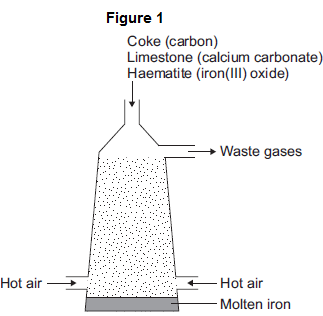 (i)      Calcium carbonate decomposes at high temperatures.Complete the word equation for the decomposition of calcium carbonate.calcium carbonate  _____________________ +_____________________(2)(ii)     Carbon burns to produce carbon dioxide. The carbon dioxide produced reacts with more carbon to produce carbon monoxide. Balance the equation.C(s)     +     CO2(g)          _____ CO(g)(1)(iii)    Carbon monoxide reduces iron(III) oxide:Fe2O3(s) + 3 CO(g)  2 Fe(s) + 3 CO2(g)Calculate the maximum mass of iron that can be produced from 300 tonnes of iron(III) oxide.Relative atomic masses (Ar): O = 16; Fe = 56____________________________________________________________________________________________________________________________________________________________________________________________________________________________________________________Maximum mass = _______________ tonnes(3)(b)     Aluminium is extracted by electrolysis, as shown in Figure 2.Figure 2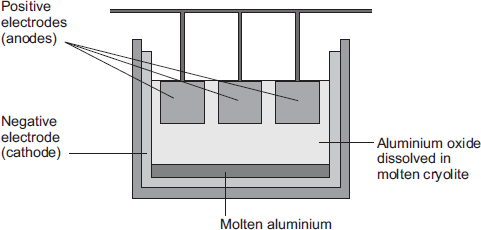 (i)      Why can aluminium not be extracted by heating aluminium oxide with carbon?_____________________________________________________________(1) (ii)     Explain why aluminium forms at the negative electrode during electrolysis.______________________________________________________________________________________________________________________________________________________________________________________________________________________________________________________________________________________________________________________________________________________________________________(3)(iii)    Explain how carbon dioxide forms at the positive electrodes during electrolysis._________________________________________________________________________________________________________________________________________________________________________________________________________________________________________________________________________________________________________________ (3)(Total 13 marks)Q7. Sodium carbonate reacts with dilute hydrochloric acid:                   Na2CO3 + 2HCl  →  2NaCl + H2O + CO2A student investigated the volume of carbon dioxide produced when different masses of sodium carbonate were reacted with dilute hydrochloric acid. This is the method used.1.        Place a known mass of sodium carbonate in a conical flask.2.        Measure 10 cm3 of dilute hydrochloric acid using a measuring cylinder.3.        Pour the acid into the conical flask.4.        Place a bung in the flask and collect the gas until the reaction is complete.(a)     The student set up the apparatus as shown in the figure below.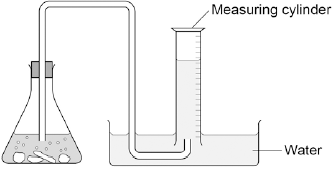 Identify the error in the way the student set up the apparatus.Describe what would happen if the student used the apparatus shown.____________________________________________________________________________________________________________________________________________________________________________________________________________________________________________________________________(2)(b)     The student corrected the error. The student’s results are shown in the table below.The result for 0.29 g of sodium carbonate is anomalous. Suggest what may have happened to cause this anomalous result.__________________________________________________________________________________________________________________________________(1)(c)     Why does the volume of carbon dioxide collected stop increasing at 95.0 cm3?__________________________________________________________________________________________________________________________________(1)(d)     What further work could the student do to be more certain about the minimum mass of sodium carbonate needed to produce 95.0 cm3 of carbon dioxide?__________________________________________________________________________________________________________________________________(1)(e)     The carbon dioxide was collected at room temperature and pressure.The volume of one mole of any gas at room temperature and pressure is 24.0 dm3. How many moles of carbon dioxide is 95.0 cm3? Give your answer in three significant figures.___________________________________________________________________________________________________________________________________________________________________________________________________________________________________________ mol(2)(f)     Suggest one improvement that could be made to the apparatus used that would give more accurate results. Give a reason for your answer.___________________________________________________________________________________________________________________________________________________________________________________________________(2) (g)     One student said that the results of the experiment were wrong because the first few bubbles of gas collected were air.A second student said this would make no difference to the results.Explain why the second student was correct.____________________________________________________________________________________________________________________________________________________________________________________________________________________________________________________________________(2)(Total 11 marks)Q8. This question is about magnesium and magnesium chloride.(a)     Magnesium chloride contains magnesium ions (Mg2+) and chloride ions (Cl⁻).Describe, in terms of electrons, what happens when a magnesium atom reacts with chlorine atoms to produce magnesium chloride._______________________________________________________________________________________________________________________________________________________________________________________________________________________________________________________________________________________________________________________________________________________________________________________________________________________________________________________________________ (4) (b)     Magnesium chloride can be electrolysed.The diagram below shows two experiments for electrolysing magnesium chloride.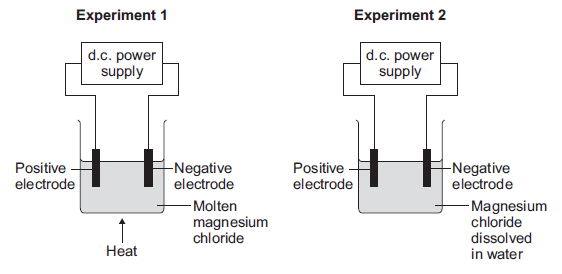 (i)      Explain why magnesium chloride must be molten or dissolved in water to be electrolysed._______________________________________________________________________________________________________________________________________________________________________________________(2)(ii)     Explain how magnesium is produced at the negative electrode in Experiment 1._________________________________________________________________________________________________________________________________________________________________________________________________________________________________________________________________________________________________________________(3)(iii)    In Experiment 2 a gas is produced at the negative electrode.Name the gas produced at the negative electrode.____________________________________(1)(iv)     Suggest why magnesium is not produced at the negative electrode in Experiment 2.__________________________________________________________________________________________________________________________(1)(v)     Complete and balance the half equation for the reaction at the positive electrode._____ Cl⁻       →       Cl2       +       _____(1)(c)     Magnesium is a metal. Explain why metals can be bent and shaped.____________________________________________________________________________________________________________________________________________________________________________________________________________________________________________________________________(2)(Total 14 marks)Q9.Rock salt is a mixture of sand and salt. Salt dissolves in water. Sand does not dissolve in water.Some students separated rock salt. This is the method used.1.      Place the rock salt in a beaker.2.      Add 100 cm3 of cold water.3.      Allow the sand to settle to the bottom of the beaker.4.      Carefully pour the salty water into an evaporating dish.5.      Heat the contents of the evaporating dish with a Bunsen burner until salt crystals start to form.(a)     Suggest one improvement to step 2 to make sure all the salt is dissolved in the water.__________________________________________________________________________________________________________________________________(1)(b)     The salty water in step 4 still contained very small grains of sand.Suggest one improvement to step 4 to remove all the sand.__________________________________________________________________________________________________________________________________(1)(c)     Suggest one safety precaution the students should take in step 5.__________________________________________________________________________________________________________________________________(1)(d)     Another student removed water from salty water using the apparatus in the figure below.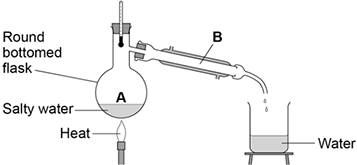 Describe how this technique works by referring to the processes at A and B.___________________________________________________________________________________________________________________________________________________________________________________________________(2)(e)     What is the reading on the thermometer during this process?        __________________ °C(1)(Total 6 marks)Q10. A student investigated the reactivity of different metals.The student used the apparatus shown in the figure below.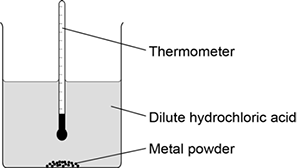 The student used four different metals. The student measured the temperature rise for each metal three times. The student’s results are shown in the table below.(a)     Give two variables the student should control so that the investigation is a fair test.1. __________________________________________________________________________________________________________________________________2. __________________________________________________________________________________________________________________________________(2)(b)     One of the results for magnesium is anomalous. Which result is anomalous? Suggest one reason why this anomalous result was obtained.Result ______________________________________________________________________________________________________________________________Reason _____________________________________________________________________________________________________________________________(2) (c)     Calculate the mean temperature rise for calcium._________________________________________________________________Mean temperature rise = _______________ °C(1)(d)     The temperature rose when the metals were added to sulfuric acid.Give one other observation that might be made when the metal was added to sulfuric acid.How would this observation be different for the different metals?___________________________________________________________________________________________________________________________________________________________________________________________________(2)(e)     Aluminium is more reactive than iron and zinc but less reactive than calcium and magnesium. Predict the temperature rise when aluminium is reacted with dilute hydrochloric acid._________________________________________________________________Temperature rise = _______________ °C(1)(Total 8 marks)Q11.A student makes a hypothesis:‘When different salt solutions are electrolysed with inert electrodes, the product at the negative electrode is always a metal’.(a)     Describe how you would test this hypothesis in the laboratory. You should:•   draw a labelled diagram of the apparatus•   give the independent variable•   describe what you would see at the negative electrode if the hypothesis is true.DiagramIndependent variable _________________________________________________________________Observation _________________________________________________________________(5)(b)     The student’s hypothesis is only partially correct.Explain why the product at the negative electrode is not always a metal.___________________________________________________________________________________________________________________________________________________________________________________________________ (2)(c)     Predict the product at the positive electrode in the electrolysis of:•   sodium chloride solution•   copper sulfate solution.Sodium chloride solution _______________________________________________Copper sulfate solution ________________________________________________(2)(Total 9 marks)Q12. A student investigated the reactivity of three different metals.This is the method used.1.       Place 1 g of metal powder in a test tube.2.       Add 10 cm3 of metal sulfate.3.       Wait 1 minute and observe.4.       Repeat using the other metals and metal sulfates.The student placed a tick in the table below if there was a reaction and a cross if there was no reaction.(a)     What is the dependent variable in the investigation?(1)(b)     Give one observation the student could make that shows there is a reaction between zinc and copper sulfate.__________________________________________________________________________________________________________________________________(1)(c)     The student used measuring instruments to measure some of the variables.Draw one line from each variable to the measuring instrument used to measure the variable.(2)(d)     Use the results shown in table above to place zinc, copper and magnesium in order of reactivity.Most reactive         _____________________                            _____________________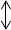 Least reactive        _____________________(1)(e)     Suggest one reason why the student should not use sodium in this investigation.__________________________________________________________________________________________________________________________________(1)(f)     Which metal is found in the Earth as the metal itself?(1)(g)     Iron is found in the Earth as iron oxide (Fe2O3).Iron oxide is reduced to produce iron.Balance the equation for the reaction.___Fe2O3      +     ___C      →     ___Fe      +      ___CO2(1)(h)     Name the element used to reduce iron oxide._________________________________________________________________(1) (i)     What is meant by reduction?(1)(Total 10 marks)Q1. A camping stove uses propane gas.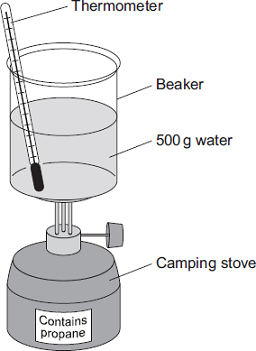 (a)     A student did an experiment to find the energy released when propane is burned.The student:•        put 500 g water into a beaker•        measured the temperature of the water•        heated the water by burning propane for 1 minute•        measured the temperature of the water again.The student found the temperature change was 20 °C. The student can calculate the energy released, in joules (J), using the equation:energy released (J) = mass of water (g) × 4.2 × temperature change (°C)(i)      Use the student’s result to calculate the energy released in joules (J).__________________________________________________________________________________________________________________________Energy released = _________________________ J(2)(ii)     State two safety precautions that the student should take during the experiment.1. _________________________________________________________________________________________________________________________2. _________________________________________________________________________________________________________________________(2)(iii)    Tick () two boxes which describe how the student could make his result more accurate.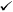 (2)(b)     The change in energy when propane is burned can be shown in an energy level diagram.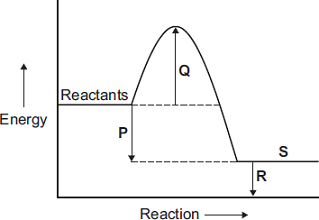 Draw one line from each description to the correct letter.(3) (c)     Propane and hydrogen are both used as fuels. Some information about propane and hydrogen is given in the table.Use the information in the table to suggest two disadvantages that propane has as a fuel compared to hydrogen.1. _________________________________________________________________2. _________________________________________________________________(2)(Total 11 marks)Q2. Instant cold packs are used to treat sports injuries.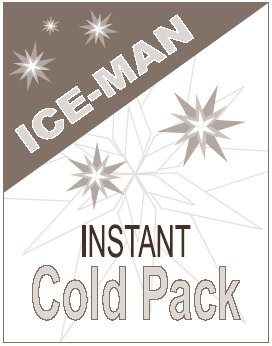 One type of cold pack has a plastic bag containing water. Inside this bag is a smaller bag containing ammonium nitrate. The outer bag is squeezed so that the inner bag bursts. The pack is shaken and quickly gets very cold as the ammonium nitrate dissolves in the water. (a)     One of the statements in the table is correct.Put a tick () next to the correct statement.(1)(b)     Draw a ring around the word that best describes the change when ammonium nitrate dissolves in water.electrolysis         endothermic          exothermic(1)(c)     Suggest and explain why the pack is shaken after the inner bag has burst.____________________________________________________________________________________________________________________________________________________________________________________________________________________________________________________________________(2)(Total 4 marks)Q3. A student investigated the energy change occurring in the endothermic reaction between potassium hydrogencarbonate and hydrochloric acid.Figure 1 shows the apparatus used.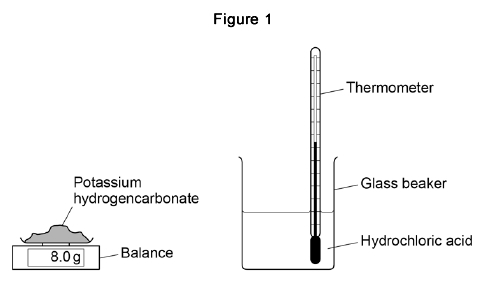 This is the method used.1. Measure 50 cm3 hydrochloric acid into a glass beaker.2. Measure 1.0 g of potassium hydrogencarbonate.3. Add the potassium hydrogencarbonate to the hydrochloric acid.4. Stir until all the potassium hydrogencarbonate has reacted.5. Record the lowest temperature reached.6. Repeat steps 1‒5 two more times.7. Repeat steps 1‒6 with different masses of potassium hydrogencarbonate.(a)     Which is the most suitable apparatus to use to measure 50 cm3 of hydrochloric acid?Tick (✔) one box.(1)(b)     The student used a glass beaker for the reaction. Suggest one change to the apparatus that would improve the accuracy of the results. Give a reason for your answer.__________________________________________________________________________________________________________________________________(2) (c)     Which two variables should the student keep the same to make this a fair test?Tick two boxes.(2)(d)     Figure 2 shows part of the thermometer used to measure the temperature.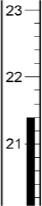 What is the temperature reading on the thermometer?Temperature = ___________ °C(1)The table shows a set of results.(e)     What is the range of the lowest temperature?From _________ °C to _________ °C(1) (f)      Calculate the mean lowest temperature. Use the table above.__________________________________________________________________________________________________________________________________Mean lowest temperature = ______________________ °C(2)(g)     How do the results show that the reaction is endothermic?__________________________________________________________________________________________________________________________________(1)The graph shows the student’s results.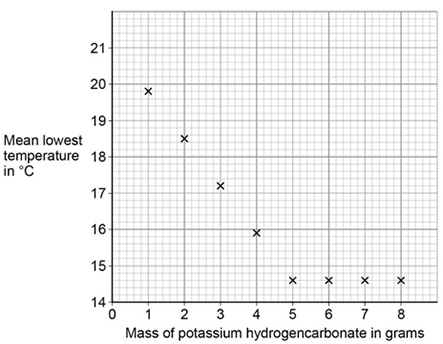 (h)     Draw two straight lines of best fit on the graph above.(2)(i)      Describe how the lowest temperature changes as the mass of potassium hydrogencarbonate added increases._____________________________________________________________________________________________________________________________________________________________________________________________________________________________________________________________________________________________________________________________________(3)(Total 15 marks)Q4. This question is about energy changes in chemical reactions.(a)     Complete the word equation for the combustion of hydrogen.hydrogen          +          oxygen          →          ___________________(1)(b)     Figure 1 shows a simple energy level diagram.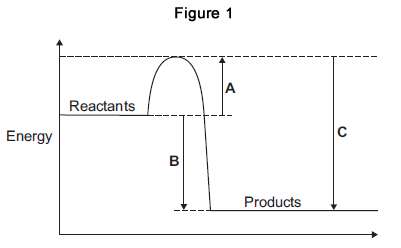 (i)      Which arrow, A, B or C, shows the activation energy?(1)(ii)     What type of reaction is shown by the energy level diagram in Figure 1?Give a reason for your answer.Type of reaction _________________________________________________Reason ____________________________________________________________________________________________________________________(2)(iii)    For a reaction, the value of A is 1370 kJ and C is 3230 kJ.Calculate the value of B.__________________________________________________________________________________________________________________________B = _______________________________ kJ(1)(c)     Alcohols are used as fuels.A group of students investigated the amount of energy released when different alcohols are burned.The students used the apparatus shown in Figure 2.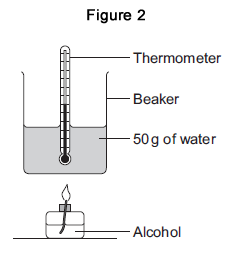 (i)      Figure 3 shows the start temperature and the final temperature of the water.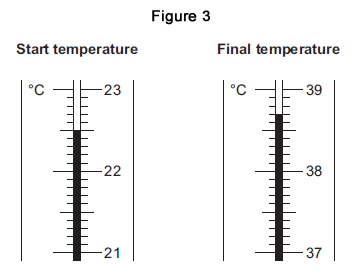 Write the start temperature and the final temperature of the water in Table 1.Work out the increase in temperature to complete Table 1.(3) (ii)     The students worked out the heat energy released by burning 1 g of each alcohol.The students used the equation:                Heat energy released = m × 4.2 × increase in temperatureLook at Figure 2. What is the value of m?m = _______________________________ g(1)(iii)     Table 2 shows the students’ results.Which value of heat energy released is anomalous?____________________________________(1)(iv)     Look at Table 2. What is the relationship between the number of carbon atoms in one molecule of alcohol and the heat energy released when 1 g of the alcohol is burned?__________________________________________________________________________________________________________________________(1)(v)     The value in a data book for the amount of heat energy released when 1 g of butanol is burned completely is 36.2 kJ. Suggest two reasons why the students’ result for butanol is lower than the data book value.1. _________________________________________________________________________________________________________________________2. _________________________________________________________________________________________________________________________(2) (vi)     The displayed structure of butanol is: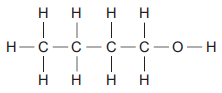 What is the functional group of the alcohol?(1)(Total 14 marks)Q5.Cells contain chemicals which react to produce electricity.(a)     Why can a rechargeable cell be recharged?__________________________________________________________________________________________________________________________________(1)(b)     Give two factors that affect the voltage produced by a cell.1. _________________________________________________________________2. _________________________________________________________________(2)(c)     Balance the half-equation for the reaction occurring at an electrode in one type of hydrogen fuel cell.H2   +  OH−  ⟶  H2O   +  e−(1)(d)     Why is the fuel cell in Question (c) described as an alkaline fuel cell?__________________________________________________________________________________________________________________________________(1) (e)     Another type of fuel cell uses methanol instead of hydrogen. The diagram represents the reaction in this fuel cell.The table shows the bond energies for the reaction.Calculate the overall energy change for the reaction. Use the diagram and the table above.____________________________________________________________________________________________________________________________________________________________________________________________________________________________________________________________________Overall energy change = ____________________ kJ / mol(3)(Total 8 marks)Q6. Read the information about energy changes and then answer the questions.A student did an experiment to find the energy change when hydrochloric acid reacts with sodium hydroxide. The equation which represents the reaction is:HCl   +   NaOH  →  NaCl +   H2OThe student used the apparatus shown in the diagram.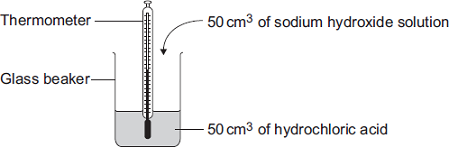 The student placed 50 cm3 of hydrochloric acid in a glass beaker and measured the initial temperature. The student then quickly added 50 cm3 of sodium hydroxide solution and stirred the mixture with the thermometer. The highest temperature was recorded.The student repeated the experiment, and calculated the temperature change each time.(a)     The biggest error in this experiment is heat loss. Suggest how the apparatus could be modified to reduce heat loss._________________________________________________________________(1)(b)     Suggest why it is important to mix the chemicals thoroughly._________________________________________________________________(1)(c)     Which one of these experiments was probably done on a different day to the others? Give a reason for your answer._________________________________________________________________(1)(d)     Suggest why experiment 4 should not be used to calculate the average temperature change.__________________________________________________________________________________________________________________________________(1)(e)     Calculate the average temperature change from the first three experiments._________________________________________________________________Answer = _________________________ °C(1) (f)     Use the following equation to calculate the energy change for this reaction.Energy change in joules = 100 × 4.2 × average temperature change_________________________________________________________________Answer = _________________________ J(1)(g)     Which one of these energy level diagrams represents the energy change for this reaction? Give a reason for your answer.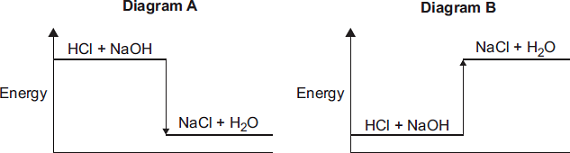 __________________________________________________________________________________________________________________________________(1)(Total 7 marks)Q7. Methanol (CH3OH) can be made by reacting methane (CH4) and oxygen (O2).
The reaction is exothermic.The equation for the reaction is: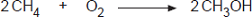 (a)     The energy level diagram for this reaction is given below.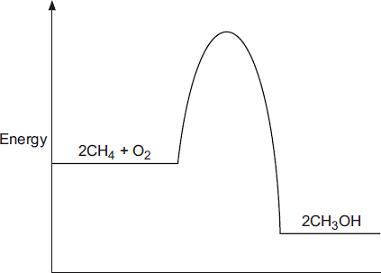 (i)      How does the diagram show that this reaction is exothermic?_______________________________________________________________________________________________________________________________________________________________________________________(1)(ii)     A platinum catalyst can be used to increase the rate of this reaction.What effect does adding a catalyst have on the energy level diagram?__________________________________________________________________________________________________________________________(1)(b)     The equation can also be written showing the structural formulae of the reactants and the product.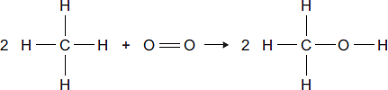 (i)      Use the bond energies given in the table to help you to calculate the energy change for this reaction._______________________________________________________________________________________________________________________________________________________________________________________Energy change = ____________________ kJ(3)(iii)    In terms of the bond energies, why is this an exothermic reaction?__________________________________________________________________________________________________________________________(1)(Total 6 marks)Q8. Some cars are powered by hydrogen fuel cells.Figure 1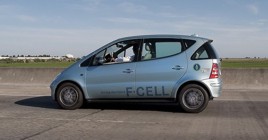 © Robert Couse-Baker (CC BY-SA 2.0) via Flickr(a)     What type of energy is released by hydrogen fuel cells?_________________________________________________________________(1)(b)     Owners of cars powered by fuel cells buy hydrogen from hydrogen filling stations.Figure 2 shows how the number of hydrogen filling stations in the UK is expected to increase up to the year 2030.Figure 2 
                        Year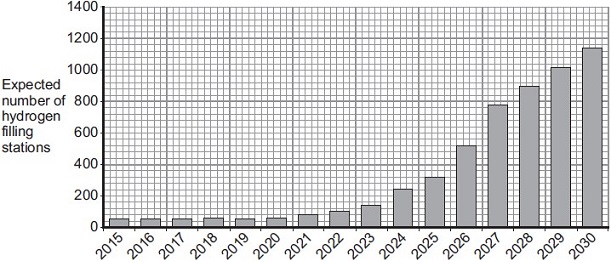 Use the information in Figure 2 and your own knowledge to answer this question.Suggest two reasons why the UK government might encourage the building of more hydrogen filling stations.___________________________________________________________________________________________________________________________________________________________________________________________________(2)(c)     The equation for the reaction of hydrogen with oxygen is:2 H2    +    O2        2 H2O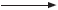 During the reaction, energy is used to break the bonds of the reactants.Energy is released when new bonds are made to form the product.Bond energies for the reaction are given in the table below.The structures of the reactants and product are shown in Figure 3.Figure 3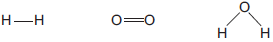 (i)      Calculate the energy change for the reaction:2 H2    +    O2        2 H2O____________________________________________________________________________________________________________________________________________________________________________________________________________________________________________________Energy change = _______________ kJ(3) (ii)     The reaction of hydrogen with oxygen is exothermic. Complete the energy level diagram for this reaction on Figure 4.  Clearly label the activation energy.Figure 4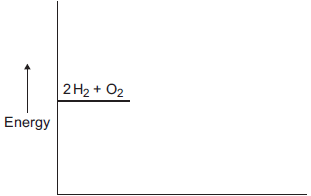 (3)(Total 9 marks)Q9.This question is about energy changes in chemical reactions.(a)     Balance the chemical equation for the combustion of methane.CH4          +          O2          →          CO2          +          H2O(1)(b)     Alcohols are used as fuels. A group of students investigated the amount of energy released when an alcohol was burned. The students used the apparatus shown in the diagram below.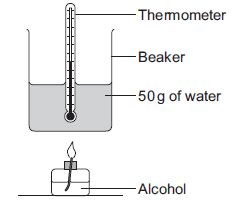 In one experiment the temperature of 50 g of water increased from 22.0 °C to 38.4 °C.The mass of alcohol burned was 0.8 g. Calculate the heat energy (Q) in joules, released by burning 0.8 g of the alcohol.Use the equation:Q = m × c × ΔTSpecific heat capacity (c) = 4.2 J / g / °C___________________________________________________________________________________________________________________________________________________________________________________________________Heat energy (Q) = ____________________ J(3)(c)     The chemical equation for the combustion of ethanol is:C2H5OH     +     3O2     →     2CO2     +     3H2O(i)      The equation for the reaction can be shown as: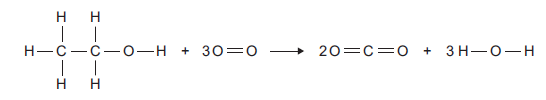 Use the bond energies to calculate the overall energy change for this reaction.____________________________________________________________________________________________________________________________________________________________________________________________________________________________________________________Overall energy change = ___________ kJ per mole(3)(ii)     The reaction is exothermic. Explain why, in terms of bonds broken and bonds formed._______________________________________________________________________________________________________________________________________________________________________________________(2)(iii)     Complete the energy level diagram for the combustion of ethanol. On the completed diagram, label:•        activation energy•        overall energy change.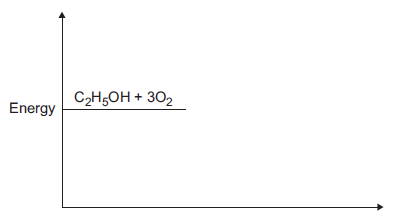 (3)(Total 12 marks)Q10. Methane (CH4) is used as a fuel.(a)     The displayed structure of methane is: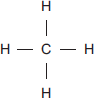 Draw a ring around a part of the displayed structure that represents a covalent bond.(1) (b)     Why is methane a compound? Tick () one box.(1)(c)     Methane burns in oxygen.(i)      The diagram below shows the energy level diagram for the complete combustion of methane. Draw and label arrows on the diagram to show:•        the activation energy•        the enthalpy change, ΔH.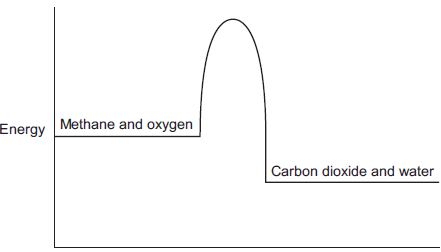 (2)(ii)     Complete and balance the symbol equation for the complete combustion of methane.                    CH4     +     _____  CO2       +     _____(2)(iii)    Explain why the incomplete combustion of methane is dangerous.____________________________________________________________________________________________________________________________________________________________________________________________________________________________________________________(2)(iv)    Explain why, in terms of the energy involved in bond breaking and bond making, the combustion of methane is exothermic._________________________________________________________________________________________________________________________________________________________________________________________________________________________________________________________________________________________________________________(3) (d)     Methane reacts with chlorine in the presence of sunlight.The equation for this reaction is: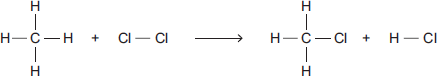 Some bond dissociation energies are given in the table.(i)      Show that the enthalpy change, ΔH, for this reaction is −103 kJ per mole._________________________________________________________________________________________________________________________________________________________________________________________________________________________________________________________________________________________________________________ (3) (ii)     Methane also reacts with bromine in the presence of sunlight.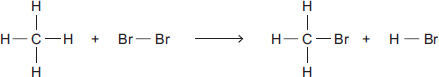 This reaction is less exothermic than the reaction between methane and chlorine.The enthalpy change, ΔH, is −45 kJ per mole.What is a possible reason for this?Tick () one box.(1)(Total 15 marks)Q11. The equation for the reaction of ethene and bromine is:C2H4(g)  +  Br2(l)    C2H4Br2(l)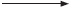 The reaction is exothermic. (a)     Complete the energy level diagram.You should label the activation energy the enthalpy change (∆H).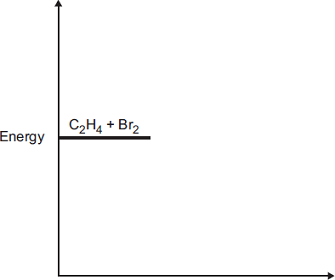 (3)(b)     (i)      The equation for the reaction can be represented as: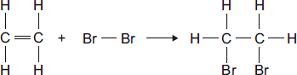 Use the bond dissociation energies in the table to calculate the enthalpy change (∆H) for this reaction.______________________________________________________________________________________________________________________________________________________________________________________________________________________________________________________________________________________________________________________________________________________________________________Enthalpy change (∆H) = ________ kJ per mole(3)(ii)     The reaction is exothermic.Explain why, in terms of bonds broken and bonds formed._________________________________________________________________________________________________________________________________________________________________________________________________________________________________________________________________________________________________________________(2)(Total 8 marks)Mark schemesQ1.(a)     (i)      71(ii)     –11(iii)     neutrons1(b)    number of protons1(c)    atom Y1(d)     (i)      Ne allow neon1(ii)     has a full outer shell    allow in Group 0     allow a noble gasorfull outer energy level allow the shells are fullorhas 8 electrons in its outer shell ignore in Group 81[7]Q2. (a)     (i)      electronic structure 2,3 drawnallow any representation of electrons, such as, dots, crosses, or numbers (2,3)1(ii)     nucleus1(iii)     protons and neutrons            do not allow electrons in nucleus1(relative charge of proton) +1         allow positive1(relative charge of neutron) 0         allow no charge/neutral1ignore number of particles            (b)     too many electrons in the first energy level or inner shellallow inner shell can only have a maximum of 2 electrons1too few electrons in the second energy level or outer shellallow neon has 8 electrons in its outer shell or neon does not have 1 electron in its outer shell / allow neon has a stable arrangement of electrons or a full outer shell1neon does not have 9 electrons or neon has 10 electronsallow one electron missing / allow fluorine has 9 electrons1ignore second shell can hold (maximum) 8 electrons or 2,8,8 rule or is a noble gas or in Group 0max 2 marks if the wrong particle, such as atoms instead of electronsif no other mark awarded allow 1 mark for the electronic structure of neon is 2,8[8]Q3. (a)     mass number allow the number of protons + neutrons1(b)     6.02 × 10231(c)     Level 2 (3-4 marks):Scientifically relevant features are identified; the ways in which they are similar / different is made clear.Level 1 (1-2 marks):Relevant features are identified and differences noted.Level 0No relevant content.Indicative contentsimilarities•   both have positive charges•   both have (negative) electrons•   neither has neutronsdifferences4(d)      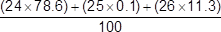 or(24 × 0.786) + (25 × 0.101) +(26 × 0.113)1= 24.31an answer of 24.3 scores 2 marks[8]Q4. (a)     precipitate / solid formedallow colour change1(b)     total mass before = 257.68 gtotal mass after = 257.68 g1so the mass of products equalsthe mass of the reactants1(c)     0.01 g1(d)     207 + (2 × 14) + (6 × 16)or207 + 2 × [14 + (3 × 16)]1= 3311an answer of 331 scores 2 marks(e)     CrO42−1(f)      carbon dioxide is a gasallow a gas is produced1the gas escapes during the reaction1(so) the mass at the end is less than expected1[10]Q5. (a)      (i)     a correct link between any two named elements eg same group / column
same properties / number of outer electronsallow some link between any two elements in the same group (in both Newlands and or the modern periodic table)1(ii)     any two from:      ignore statements about lack of evidence / proof•        elements still being discovered         or
no gaps for undiscovered elements•        some boxes have 2 elements in them•        metals and non-metals in same column / mixed upaccept some elements in same column have different properties.allow any sensible suggestion about misplaced elements egcopper in group 1 elements•        pattern for first 16 or so elements onlyallow did not work for all elements2(b)     (i)      Cl > Br > Iaccept reactivity / it decreases down the grouporI < Br < Cl1Cl has 2 reactions, Br has 1 reaction, I doesn’t reactowtteallow Cl has most / more reactions and I has least / less reactions (must be clear about where Br fits in)1(ii)     Br2allow multiples / fractions if correctly completed and balanced1(iii)    (they) have 7 outer electronsallow (they) have 7 electrons in highest occupied (energy) level / shells / rings1(c)                        outer / last / final must be mentioned once in correct context,
                   otherwise max 2 marks comparative required on all three points
                   accept converse ie less reactive up groupdown group (atom / elements) biggerorouter electrons (level / shell /ring) further from nucleus / centre ignore more electronsormore shells / level / ringsdo not accept more outer shells for this mark1force(s) / attraction(s) are weakerallow electron(s) attracted less easilyallow electron(s) less under influence (of nucleus)ormore shieldingor1attracts lessdo not accept magnetic / gravitational / intermolecular forceselectron(s) lost more easilyallow electron(s) more likely to be lostallow easier to give away1[10]Q6. (a)     (iron) is a metal           accept transition elementallow (iron) had different properties (to oxygen and sulfur)      ignore electrons1(b)     so that elements with similar properties could be placed togetherallow to make the pattern fitignore undiscovered elements1(c)     atomic number(s)               allow proton number(s)1(d)     all have one electron in the outer shell (highest energy level)allow same number of electrons in the outer shell (highest energy level)1(so they) have similar propertiesorreact in the same way   allow specific reactions e.g. with water1[5]Q7. (a)     increase1(b)     (i)      Na+ and Br−     both required1(ii)     sodium chloride  allow NaCldo not allow sodium chlorine1(iii)    chlorine is more reactive than bromineallow converse argumentallow symbols Cl, Cl2, Br and Br2allow chlorine / it is more reactivedo not allow chloride or bromide1(iv)    fluorineallow F / F2.   do not allow fluoride.1[5]Q8. (a)     (i)      protonsallow “protons or electrons”, but do not allow “protons and electrons”1(ii)     protons plus / and neutrons1(b)     (because the relative electrical charges are) −(1) for an electron and +(1) for a protonallow electrons are negative and protons are positive1and the number of electrons is equal to the number of protonsif no other mark awarded, allow 1 mark for the charges cancel out1(c)     (the electronic structure of) fluorine is 2,7 and chlorine is 2,8,7allow diagrams for the first marking point1(so fluorine and chlorine are in the same group) because they have the same number of or 7 electrons in their highest energy level or outer shellif no other mark awarded, allow 1 mark for have the same / similar properties1(d)     S1(e)     (i)      ions1(ii)     molecules1[9]Q9. (a)     the chemical reaction is reversible1(b)     any two from:•   type of electrode•   electrolyte•   concentration of electrolyte•   temperature2(c)     H2 + 2OH− → 2H2O + 2 e−                   allow multiples1(d)     contains OH− ions1(e)     (bonds broken)((6 × 412) + (2 × 360) + (2 × 464) + (3 × 498)) = 56141(bonds made)((4 × 805) + (8 × 464)) = 69321(overall energy change)(6932 − 5614) = −1318 (kJ / mol)allow ecf from marking point 1 and / or marking point 21an answer of 1318 (kJ / mol) scores 3 marks[8]Q10.   (a)     13 (protons)The answers must be in the correct order.if no other marks awarded, award 1 mark if number of protons and electrons are equal114 (neutrons)113 (electrons)1(b)     has three electrons in outer energy level / shellallow electronic structure is 2.8.31(c)     Level 3 (5–6 marks):A detailed and coherent comparison is given, which demonstrates a broad knowledge and understanding of the key scientific ideas. The response makes logical links between the points raised and uses sufficient examples to support these links.Level 2 (3–4 marks):A description is given which demonstrates a reasonable knowledge and understanding of the key scientific ideas. Comparisons are made but may not be fully articulated and / or precise.Level 1 (1–2 marks):Simple statements are made which demonstrate a basic knowledge of some of the relevant ideas. The response may fail to make comparisons between the points raised.0 marks:No relevant content.Indicative contentPhysicalTransition elements•        high melting points•        high densities•        strong•        hardGroup 1•        low melting points•        low densities•        softChemicalTransition elements•        low reactivity / react slowly (with water or oxygen)•        used as catalysts•        ions with different charges•        coloured compoundsGroup 1•        very reactive / react (quickly) with water / non-metals•        not used as catalysts•        white / colourless compounds•        only forms a +1 ion6[10]Mark schemesQ1.(a)     (i)      7 / seven1(ii)     1   do not accept –11Electron1(iii)     isotopes1(b)     (i)      (sodium + ) fluorine → sodium fluoride1(ii)     compounds1(iii)     mole1(iv)     sodium (atom) loses1fluorine (atom) gains1one electron1ions formed1allow sodium forms positive (ion) or fluorine forms negative (ion)               allow form ionic bond                          allow to gain a full outer shell of electronsallow forms noble gas structure           max 3 if reference to incorrect particle / bonding(v)     Dissolve in water1High melting point1[13]Q2.  (a)     (i)      neutrons  this order only1electrons1protons1(ii)     box on the left ticked1(b)     (i)      effervescence / bubbling / fizzing / bubbles of gasdo not accept just gas alone1magnesium gets smaller / disappearsallow magnesium dissolvesallow gets hotter or steam producedignore references to magnesium moving and floating / sinking and incorrectly named gases.1(ii)     Marks awarded for this answer will be determined by the Quality of Communication (QC) as well as the standard of the scientific response. Examiners should also refer to the information in the Marking Guidance and apply a ‘best–fit’ approach to the marking.0 marks
No relevant contentLevel 1 (1−2 marks)
There are simple statements of some of the steps in a procedure for obtaining magnesium chloride.Level 2 (3−4 marks)
There is a description of a laboratory procedure for obtaining magnesium chloride from dilute hydrochloric acid and magnesium.The answer must include a way of ensuring the hydrochloric acid is fully reacted or a method of obtaining magnesium chloride crystals.Level 3 (5−6 marks)
There is a well organised description of a laboratory procedure for obtaining magnesium chloride that can be followed by another person.The answer must include a way of ensuring the hydrochloric acid is fully reacted and a method of obtaining magnesium chloride crystals.examples of the points made in the response:•        hydrochloric acid in beaker (or similar)•        add small pieces of magnesium ribbon•        until magnesium is in excess or until no more effervescence occurs *•        filter using filter paper and funnel•        filter excess magnesium•        pour solution into evaporating basin / dish•        heat using Bunsen burner•        leave to crystallise / leave for water to evaporate / boil off water•        decant solution•        pat dry (using filter paper).*Student may choose to use a named indicator until it turns a neutral colour, record the number of pieces of magnesium added then repeat without the indicator.6[12]Q3. (a)     gives out (heat)1(b)     D1(c)     L1(d)     magnesium chloride1[4]Q4.(a)     (i)      C1(ii)     B1(iii)    A1(iv)    D1(b)     (i)      SO21(ii)     shared1(iii)    covalent1[7]Q5.  (a)     CH4                 4 should be below halfway up H / tail of 4 below the dotted line1(b)     molecule1(c)     covalent1[3]Q6. (a)     carbon1(b)     all1(c)     covalent1(d)     four1(e)     hard1[5]Q7.  (a)     C3H8capital letters for symbols numbers must be halfway or lower down the element symbol   allow H8C3  do not allow 3:8 or C3 and H81(b)     (i)      electron1(ii)     covalent1(c)     low and small    both for 1 mark1[4]Q8  (a)     Stops / reduces air from escaping (owtte)allow keeping shape or keeping it hard1(b)     a layer a few hundred atoms thick1(c)     any two from:•        last longer•        use fewer balls•        less materials or save resources•        less manufacturedaccept less factories•        less energy•        less fuel•        less pollution / greenhouse effect / global warming•        less wasteignore references to cost / recyclingany two ideas2[4]Q9. (a)     weaker bondsallow (other substances) react with the silicon dioxideorfewer bonds                               ignore weaker / fewer forcesordisruption to latticedo not accept reference to intermolecular forces / bonds1(b)     (i)      Na2Odo not accept brackets or charges in the formula1(ii)     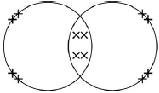 electrons can be shown as dots, crosses, e or any combination2 bonding pairsaccept 4 electrons within the overlap12 lone pairs on each oxygenaccept 4 non-bonding electrons on each oxygen1(c)     lattice / regular pattern / layers / giant structure / close-packed arrangement1(of) positive ions or (of) atoms1(with) delocalised / free electronsreference to incorrect particles or incorrect bonding or incorrect structure = max 21[7]Q10.  (a)     atoms1(b)     mixture1          metal1          structure1          smart1(c)     (i)      any two from:•        saves raw materials / iron ore•        saves energy / fuelsaccept cheaper / saves money•        make new / useful items•        make money / it is economic•        reduces pollutionallow less harmful for the environment•        decreases cost of steel cans•        reduces carbon dioxide emissions•        decreases waste materials / use of landfill2(ii)     any one from:•        provide information / education of the need to recycle•        legislate against / charge for waste•        reward / pay people to recycleaccept fine people for not recycling•        put labels on the cans•        provide recycling bags / bins / areas1[8]Q11. (a)     any two fromassume it = methanolallow converse for water•        shorter / quicker soaking timeallow it is quicker•        takes less time / quicker to dryor faster evaporation•        dissolves quicker / better in methanol2(b)     (i)      CH4O1(ii)     covalent1(c)     it is made of small molecules1[5]Q12.  high melting pointreference to incorrect bonding or incorrect particles or incorrect structure = max 3accept will not melt (at high temperatures) 
ignore withstand high temperatures1because a lot of energy needed to break bonds1because it is covalent or has strong bondsaccept bonds are hard to break1and because it is a giant structure or a macromolecule or a latticeignore many bonds1[4]Q13.   (a)     has delocalised electronsaccept free (moving) electrons1(so electrons) can move through the structure/metalaccept (so electrons) can carry charge through the structure/metalaccept (so electrons) can form a current1reference to incorrect particles or incorrect bonding or incorrect structure = max 1(b)     giant structureaccept latticeaccept each atom forms four bonds (with other carbon atoms)ignore macromolecular1strong bondsaccept covalent            do not accept ionic1reference to intermolecular forces/bonds or incorrect particles = max 1(c)     thermosetting polymers do not melt (when heated)accept thermosetting polymers do not change shape (when heated)accept thermosetting polymers have high(er) melting pointsignore thermosetting polymers do not soften (when heated)1due to cross-links (between chains)accept due to bonds between chains1reference to smart polymers = max 1accept converse argument[6]Q14.  (a)     (i)      giant latticeallow each carbon atom is joined to three others1atoms in graphene are covalently bondedmax. 2 marks if any reference to wrong type of bonding1and covalent bonds are strong or need a lot of energy to be brokenallow difficult to break1(ii)     because graphene has delocalised electronsallow each carbon atom has one free electron1which can move throughout the structuredo not accept just electrons can move.1(b)     because there are weak forces between moleculesallow no bonds between the layers1so layers / molecules can slip / slide.1[7]Mark schemesQ1. (a)     1must be in this order1very smallaccept negligible, 1 / 2000allow zero1(b)     The mass number1(c)     C1(d)     (i)      21(ii)     31(e)     (i)      281(ii)     42.9               accept ecf from (e)(i)                  accept 42 - 431(f)    (i)      0.91(ii)     any one from:•        accurate•        sensitive•        rapid•        small sample.1[10]Q2.  (a)     produces H+ / hydrogen ions in aqueous solution1(but is) only partially / slightly ionised1(b)     indicator changes colour1from blue to yellow   allow from blue to green1(when) the acid and alkali are (exactly) neutralisedor(when) no excess of either acid or alkali1(c)     pipette measures one fixed volume (accurately)1(but) burette measures variable volumes (accurately)1(d)      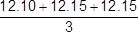 1(mean titre =) 12.13(3) (cm 3)1(moles NaOH = conc × vol) = 0.002551(moles citric acid =  moles NaOH) = 0.00085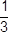 1(conc acid = moles / vol) = 0.0701 (mol / dm 3)allow ecf from steps 1, 2, 3 and / or 4allow an answer of 0.0701 (mol / dm 3) without working for 1 mark only1[12]Q3.  (a)     add excess copper carbonate (to dilute hydrochloric acid)accept alternatives to excess, such as ‘until no more reacts’1filter (to remove excess copper carbonate)reject heat until dry1heat filtrate to evaporate some water or heat to point of crystallisationaccept leave to evaporate or leave in evaporating basin1leave to cool (so crystals form)                   until crystals form1must be in correct order to gain 4 marks(b)     Mr CuCl2 = 134.5                               correct answer scores 4 marks1moles copper chloride = (mass / Mr = 11 / 134.5) = 0.08178438661Mr CuCO3= 123.51Mass CuCO3 (=moles × M2= 0.08178 × 123.5) = 10.1(00)1accept 10.1 with no working shown for 4 marks(c)     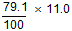 or11.0 × 0.79118.70 (g)1accept 8.70(g) with no working shown for 2 marks(d)     Total mass of reactants = 152.51134.5152.5         allow ecf from step 1188.20 (%)1allow 88.20 with no working shown for 3 marks(e)     atom economy using carbonate lower because an additional product is made or carbon dioxide is made as well     allow ecf1[14]Q4.  (a)     in a closed system1the rate of the forward and backward reactions are equal1(b)     concentration increases1(because) reaction / equilibrium moves to the left / reactant side1(since the) reverse reaction is exothermicallow (so that) temperature increases1(c)     becomes blue1(because) reaction / equilibrium moves to the right / product side1(so) concentration of blue cobalt compound increasesallow (so that) concentration of hydrochloric acid decreases1(d)     (cobalt has) ions with different chargesallow (cobalt is a) transition metal1(e)     Co3+1(f)      they allow reactions to reach equilibrium more quickly1they provide a different reaction pathway1(g)     13H2 + 6CO → C6H14 + 6H2Oallow multiples1(h)     C8H181(i)      curve below printed curvedo not accept different reactant or product levels1vertical arrow from reactant level to peak of printed curve1an answer of: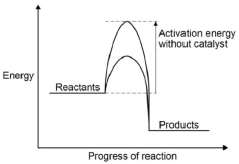 scores 2 marks[16]Q5.  (a)     left hand: (conical) flaskdo not accept round bottomed
flask or container which is not a flask1right hand: beaker / trough  accept plastic box1(b)     (i)      1571(ii)     all calcium carbonate used up or reaction stoppeddo not accept all acid used up1(c)     (i)      0.007(272727…)correct answer with or without working gains 2 marksif answer incorrect, allow (0.32 / 44) for 1 mark2(ii)     0.007(272727…)allow ecf from (c)(i)1(iii)    (Mr = mass / moles = 1 / 0.00727…) = 137.5 or 138allow ecf from (c)(ii)    if use 0.00943 moles then = 106if use 0.007 allow 143 (142.857)1(iv)    (138) – 60 (= 78)23 / 851(78 / 2) = 391potassiumsodium / rubidiumidentity of metal ecf on Ar, but must be Group 1If no working max 1 mark1(d)     (i)      (relative atomic mass) would decrease1because the mass lost greater1so moles carbon dioxide larger or moles metal carbonate greater1(ii)     no change1because the acid (already) in excess1so the amount carbon dioxide lost is the same1[17]Q6.   Marks awarded for this answer will be determined by the Quality of Written Communication (QWC) as well as the standard of the scientific response. 0 marks
No relevant content.Level 1 (1-2 marks)
There is a simple description of using some of the equipment.Level 2 (3-4 marks)
There is a description of an experimental method involving a measurement, or including addition of alkali to acid (or vice versa).Level 3 (5-6 marks)
There is a description of a titration that would allow a successful result to be obtained.Examples of chemistry points made in the response could include:•         acid in (conical) flask•         volume of acid measured using pipette•         indicator in (conical) flask and  sodium hydroxide in burette•         white tile under flask•         slow addition•         swirling•         colour change•         volume of sodium hydroxide addedExtra information•        allow acid in the burette to be added to sodium hydroxide in the (conical) flask•        allow any specified indicator               colour change need not be specified[6]Q7.  (a)     (i)      lit splint or ignite the gas1(squeaky) pop / explosion1(ii)     because it provides energy (for the reaction)1to break bonds (in the reactants) or so the particles collide successfullyignore reference to frequency or rate of collisionsbecause it provides the activation energy gains 2 marks1(b)     (i)      1.67(g)   allow 1.66-1.68correct answer (to 3 significant figures) with or without working gains 3 marksif answer incorrect allow up to 2 marks for the following steps:24  →  401.00  →  40 / 24ormoles magnesium = 1 / 24 or 0.04(17)multiply by 40allow ecf from incorrect ratio or incorrect number of moles3(ii)     if correct answer from part (b)(i) usedallow ecf from part (b)(i)89.8 or 90if 1.82 g used82.4 or 82correct answer with or without working gains 2 marksif answer incorrect, allow the following for 1 mark:1.50 / 1.67 (or their answer from part (b)(i))if 1.82 g used: 1.50 / 1.822(iii)    any one from:ignore measurement errors•        not all the magnesium reactedallow the reaction may be reversible•        some of the magnesium oxide / product may have been left in the tube or may have been lostignore magnesium lost•        different / unexpected reaction•        magnesium not pure1[10]Q8.  (a)     41(b)     reversible (reaction)1(c)      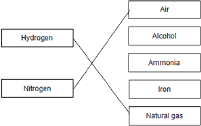 11(d)     −40 °C1(e)     recycled to the reactor1(f)      ionic1(g)     nitrogen1phosphorus1(h)     0.24 × 50 × 5allow £87.501= £601an answer of £60 scores 2 marks(i)      may need to use nitrogen, phosphorus and potassiumallow neither fertiliser has all the elements / nutrients needed.[12]Q9.  (a)     (sulfuric acid is) completely / fully ionised1In aqueous solution or when dissolved in water1(b)     H+(aq) + OH−(aq) → H2O(l)allow multiples  1 mark for equation    1 mark for state symbols2(c)     adds indicator, eg phenolpthalein / methyl orange / litmus added to the sodium hydroxide
(in the conical flask)do not accept universal indicator1(adds the acid from a) burette1with swirling or dropwise towards the end point or until the indicator just changes colour1until the indicator changes from pink to colourless (for phenolphthalein) or yellow to red
(for methyl orange) or blue to red (for litmus)1(d)     titrations 3, 4 and 5or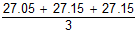 127.12 cm3accept 27.12 with no working shown for 2 marks1allow 27.1166 with no working shown for 2 marks(e)     Moles H2SO4 = conc × vol = 0.00271  allow ecf from 8.41Ratio H2SO4:NaOH is 1:2orMoles NaOH = Moles H2SO4 × 2 = 0.005421Concentration NaOH = mol / vol = 0.00542 / 0.025 = 0.216810.217 (mol / dm3)accept 0.217 with no working for 4 marks1accept 0.2168 with no working for 3 marks(f)           ×   0.18 = no of moles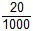 or0.15 × 40 g10.144 (g)1accept 0.144g with no working for 2 marks[16]Q10.  (a)     cool1to −34 °C    allow temperatures below −34 °C but above −196  °C1(b)     recycled (to the reactor)1(c)      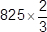 1= 550 (dm 3)1an answer of 550 (dm 3) scores 2 marks(d)     a lower pressure would decrease the equilibrium yield1a lower temperature would make the reaction too slow1(e)     nitrogen / N1(f)      B and C1contain nitrogen, phosphorus and potassium1(g)     (B)any two from:•   more stages•   uses more energy•   uses more raw materials•   takes longer       allow converse for C2[12]Mark schemesQ1.  (a)     36 cm31(b)     all points correct                       ± ½ small square2allow 1 mark if 6 or 7 of the points are correct2 best fit lines drawnmust not deviate towards anomalous point2allow 1 mark if 1 line correct(c)     The bung was not pushed in firmly enough.1The measuring cylinder was not completely over the delivery tube.1(d)     as mass of lithium carbonate increases volume of gas produced increases1linear / (directly) proportional1(e)     A gas / carbon dioxide is produced.allow because the air in the tube expands1(f)     any one from:•        Potassium carbonate does not decompose to produce carbon dioxide / a gas.•        Potassium carbonate does not decompose at the temperature of the Bunsen
burner or the Bunsen burner is not hot enough to decompose potassium carbonate.•        When potassium carbonate decomposes a gas is not formed.1[11]Q2.   (a)     4 Na + O2 ⟶ 2Na2O        allow multiples1(b)     (sodium) gains oxygen1(c)     purple1(d)     aluminium chloride1(e)     Level 2 (3-4 marks):Relevant reasons are identified, given in detail and logically linked to form a clear account.Level 1 (1-2 marks):Points are identified and stated simply, but their relevance is not clear and there is no attempt at logical linking.Level 0No relevant contentIndicative contentconclusion 1•   pH values above 7 are alkaline•   sodium oxide, calcium oxide and magnesium oxide do form alkaline solutions (so correct for those)•   not all metal oxides form solutions (so incorrect for zinc oxide)conclusion 2•   pH values below 7 are acidic•   carbon dioxide, sulfur dioxide and phosphorus oxide do form acidic solutions (so correct for those)•   not all non-metal oxides form solutions (so incorrect for silicon oxide)]4(f)      metal oxides produce alkaline solutions if they dissolve in waterallow 1 mark for most metal oxides produce alkaline solutions2[10]Q3.   (a)     heat with a water bathorheat with an electric heaterorallow to evaporate / crystallise at room temperature1(b)     to make sure that all the iodine reactsallow so can see the reaction is complete1(as) excess iodine would remain in solution1(so) iodine could not be filtered offallow (whereas) excess zinc could be filtered offor(so) the zinc iodide would not be pureallow (so) would have to separate iodine from zinc iodide1(c)      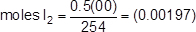 allow moles I2 = 0.00197allow 65 g Zn: 254 g I21mass Zn = 0.00197 × 65 (g)1mass = 0.128 (g)1allow an expression  (g) for the first 2 marks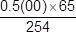 (d)      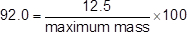 1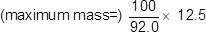 1= 13.6 (g)allow 13.5869... (g)1(e)     some product lost on separation                allow incomplete reaction1(f)      Mr ZnI2 = 3191moles needed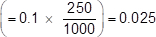 ormass per dm 3 = 31.9 (g)1(mass) = 7.98 (g)allow 7.975 / 8.0 (g)1an answer of 7.975, 7.98 or 8.0 (g) scores 3 marks[14]Q4.  (a)     (i)      silver nitrateallow AgNO31(ii)     potassium carbonate orallow K2CO3sodium carbonateallow Na2CO31(b)     base     allow ionicignore insoluble or solubleignore alkali1(c)     (i)      evaporateorcrystalliseallow heat or boil or leave (to evaporate)  allow coolignore filtration unless given as an alternativedo not accept freeze or solidify1(ii)     2 (HNO3)accept multiples1(iii)    9accept nine1(d)     6.21 / 207        0.72 / 161 mark for dividing mass by Ar1= 0.03              = 0.0451 mark for correct proportions (allow multiples)12                      31 mark for correct whole number ratio (allow multiples). Can be awarded from formula.1Pb2O3allow O3Pb2ecf allowed throughout if sensible attempt at step 1correct formula with no working gains 1 mark1[10]Q5.    (a)     electricityallow an electric current1(b)     (i)      chlorine/Cl2do not accept chloride1(ii)     (zinc ions are) positiveignore to gain electrons1and (opposite charges) attract1(iii)     reduction1(c)     (i)      in alloy:accept conversedifferent sized atoms/particlesorno layers/rowsaccept layers distorted1so cannot slide1(ii)      shape memory (alloys)accept smart1[8]Q6.   (a)     (i)      calcium oxidein either order1carbon dioxide              accept correct formulae1(ii)     C(s) + CO2(g) → 2CO(g)                 allow multiples1(iii)    210 (tonnes)award 3 marks for the correct answer with or without workingallow ecf for arithmetical errorsif answer incorrect allow up to 2 marks for any of the steps below:160 → 112300 → 112 / 160 × 300ormoles Fe2O3 = 1.875 (× 106) or 300 / 160moles of Fe = 3.75 (× 106) or 2 × moles Fe2O3mass Fe = moles Fe × 56105 (tonnes) scores 2 (missing 1:2 ratio)420 (tonnes) scores 2 − taken Mr of iron as 1123(b)     (i)      aluminium is more reactive than carbon or carbon is less reactive than aluminiummust have a comparison of reactivity of carbon and aluminiumaccept comparison of position in reactivity series.1(ii)     (because) aluminium ions are positiveignore aluminium is positive1and are attracted / move / go to the negative electrode / cathode1where they gain electrons / are reduced / Al3+ + 3e− → Alaccept equation or statements involving the wrong number of electrons.1(iii)    (because) the anodes or (positive) electrodes are made of carbon / graphite1oxygen is produced (at anode)1which reacts with the electrodes / anodesdo not accept any reference to the anodes reacting with oxygen from the airequation C + O2  CO2 gains 1 mark (M3)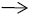 1[13]Q7.   (a)     (delivery) tube sticks into the acid1the acid would go into the water or the acid would leave the flask or go up the delivery
tubeignore no gas collected1(b)     any one from:•        bung not put in firmly / properly•        gas lost before bung put in•        leak from tube1(c)     all of the acid has reacted1(d)     take more readings in range 0.34 g to 0.54 g1take more readings is insufficient        ignore repeat(e)        952400010.00396or3.96 × 10−31accept 0.00396 or 3.96 × 10−3 with no working shown for 2 marks(f)     use a pipette / burette to measure the acid1because it is more accurate volume than a measuring cylinderorgreater precision than a measuring cylinderoruse a gas syringe to collect the gasso it will not dissolve in wateroruse a flask with a divideraccept description of tube suspended inside flaskso no gas escapes when bung removed1(g)     they should be collected because carbon dioxide is left in flask at end1and it has the same volume as the air collected / displaced1[11]Q8.   (a)     magnesium loses two electrons and chlorine gains one electronaccept magnesium loses electrons and chlorine gains electrons for 1 markignore oxidation and reduction2one magnesium and two chlorines              accept MgCl21noble gas structureoreight electrons in the outer shellaccept full outer shell (of electrons)or(electrostatic) attraction between ionsorforms ionic bondsdo not accept covalent bonds1reference to incorrect particles or incorrect bonding or incorrect structure = max 3(b)     (i)      because ions can move                               ignore ions attracteddo not accept molecules / atoms movingdo not accept incorrect reference to electrons moving1(and ions move) to the electrodesor(and ions) carry charge1accept converse for solid(ii)     magnesium (ions) attracted (to the electrode)1so magnesium ions gain electronsaccept magnesium ions are reducedignore oxidised12 electronsaccept a correct half equation for 2nd and 3rd marking points1(iii)     hydrogen                                   allow H21(iv)     magnesium is more reactive than hydrogenaccept converseallow magnesium is high in the reactivity series or magnesium is very/too reactive.do not accept magnesium ions are more reactive than hydrogen ions1(v)     2 Cl- → Cl2 + 2e-                            must be completely correct1(c)     layers (of particles/atoms/ions)1(particles/atoms/ions/layers) can slide1any mention of intermolecular / weak bonds/forces = max 1[14]Q9.  (a)     any one from:•        heat•        stir1(b)     filter                         accept use a centrifuge          accept leave longer (to settle)1(c)     any one from:•        wear safety spectacles•        wear an apron1(d)     evaporation at A1condensation at B1(e)     1001[6]Q10.  (a)     any two from:•        concentration / volume of dilute hydrochloric acid•        mass of metal powder•        surface area of metal powder•        stirring (of any) / rate of stirring     allow reacted for the same length of time2(b)     4.2 °C                                    allow Magnesium Test 21and any one from:•        lower mass of magnesium added•        surface area of magnesium too low•        magnesium coated in magnesium oxide (so took a while to start reacting)•        not stirred•        not stirred as quickly as the other metals•        not reacted for as long a time as the other metals    allow reason for break in circuit1(c)     17.4(°C)1(d)     bubbles of gas1more (bubbles) seen with calcium than other metalsallow any correct comparison between two metals1(e)     any value between 7.9 °C and 12.3 °C1[8]Q11.   (a)     (diagram)     complete circuit with power supply1test solution in beaker or other appropriate apparatus1Electrodes      allow carbon, platinum or inert electrodes1(independent variable)salt solutions (with different metal ions)1(observation)solid / metal deposit on the negative electrode1(b)     (sometimes) hydrogen is produced1(because) the metal is more reactive than hydrogen1(c)     chlorine1oxygen1[9]Q12.  (a)     Whether there was a reaction or not1(b)     brown / orange / dark deposit on zincorblue solution turns colourless / paler1(c)               Variable                                   Measuring instrument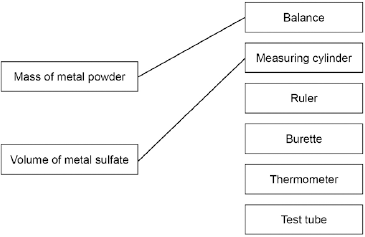 more than one line drawn from a variable negates the mark2(d)     (Most reactive)        Magnesium                       Zinc(Least reactive)       Coppermust all be correct1(e)     would not be safe ortoo reactive      allow too dangerous1(f)     Gold1(g)     2Fe2O3   +   3C   →   4Fe   +   3CO2        allow multiples1(h)     carbon1(i)     Loss of oxygen1[10]Mark schemesQ1. (a)     (i)      42 000correct answer gains 2 marks with or without working
allow 42 kJif answer incorrect : correct substitution 500 x 4.2 x 20 gains 1 mark2(ii)     any two from:•        eye protection•        lab coat•        heat-proof mat•        (heat-proof) gloves•        (long) hair tied back•        stand up•        secure the beaker2(iii)    Stir the water before measuring the temperature.1Place a lid on the beaker.1(b)     the products → S1the activation energy → Q1the energy released by the reaction → P1(c)     carbon dioxide producedit = propane                        allow converse argumentsallow greenhouse gas / global warming / atmospheric pollution(crude oil / propane) non-renewable1allow crude oil running out1[11]Q2.  (a)     the bag gets cold because heat energy is taken in from the surroundings1(b)     endothermic1(c)     any two from:•        mix / spread (the ammonium nitrate and water)•        dissolve faster(*)•        get cold faster or so the whole bag gets cold(*)(*)allow increase rate or quicker reaction•        particles collide more or more collisions2[4]Q3.  (a)     measuring cylinder1(b)     use a polystyrene cup      allow insulate the beaker and / or use a lid1better insulatororreduces energy transfer from the surroundings1(c)     starting temperature of hydrochloric acid1volume of hydrochloric acid1(d)     21.4 (°C)1(e)     15.8 (°C) to 16.1 (°C)                                allow 16.1 (°C) to 15.8 (°C)1(f)       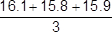 =15.9 (°C)            an answer of 15.9(333..) (°C) scores 2 marks1allow 15.9(333..) (°C)1(g)      temperature decreases1(h)      straight line from (1.0, 19.8) to (5.0, 14.6)ignore continuation of line in either direction1horizontal straight line from (5.0, 14.6 to 8.0, 14.6)ignore continuation of line in either direction1the answer below scores 2 marks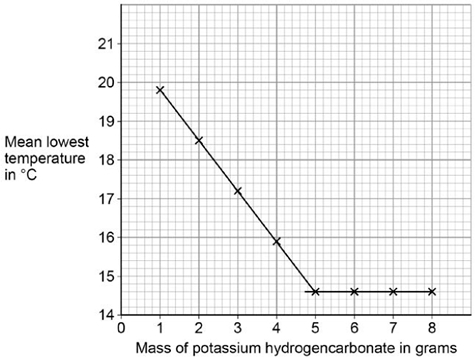 (i)       (lowest) temperature decreases1to 14.6 °Coruntil 5 g added1then no change to temperature (after 5 g solid added)orthen temperature remains at 14.6 °C (after 5 g solid added)1[15]Q4.   (a)     water / H2O    allow steam or hydrogen oxide1(b)     (i)      A1(ii)     exothermic1products (energy) lower than reactants (energy)1(iii)     1860 (kJ)1(c)     (i)      22.5138.7116.2allow ecf for correct subtraction1(ii)     50 (g)1(iii)    20.1 (kJ)    allow propanol     ignore 31(iv)    as the number of carbon atoms (in one molecule of alcohol) increases the heat energy given out increases (when the alcohol is burned)1(v)     any two from:•        no lid•        no insulation•        no draught shieldAllow heat / energy loss to surroundings for any one of these marks•        incomplete combustion•        inaccurate measurement•        no repeats (to calculate a mean)2(iv)    -O-H1[14]Q5.  (a)     the chemical reaction is reversible1(b)     any two from:•   type of electrode•   electrolyte•   concentration of electrolyte•   temperature2(c)     H2 + 2OH− → 2H2O + 2 e−allow multiples1(d)     contains OH− ions1(e)     (bonds broken)((6 × 412) + (2 × 360) + (2 × 464) + (3 × 498)) = 56141(bonds made)((4 × 805) + (8 × 464)) = 69321(overall energy change)(6932 − 5614) = −1318 (kJ / mol)allow ecf from marking point 1 and / or marking point 21an answer of 1318 (kJ / mol) scores 3 marks[8]Q6.  (a)    eg plastic (beaker) / insulation / lid / cover or any mention of enclosedany sensible modification to reduce heat lossignore prevent draughtsignore references to gas lossignore bomb calorimeter1(b)     all the substances react or all (the substances) react fully / completely or heat evolved quickly or distribute heat‘so they react’ is insufficient for the markaccept increase chances of (successful) collisions / collision rate increasedo not accept rate of reaction increase / make reaction faster1(c)     experiment 2 and 
different / higher / initial / starting temperatureaccept experiment 2 and the room is hotter / at higher temperaturedo not accept temperature change / results higher1(d)     temperature change does not fit patternaccept anomalous / odd or it is the lowest or it is lower than the others or it is different  to the others ‘results are different’ is insufficient1(e)     7 / 7.01(f)     (100 × 4.2 × 7) = 2940     ecf from (e)1(g)     diagram A and 
reaction exothermic / heat evolved / Δ H is negative / temperature risesaccept energy is lost (to the surroundings) accept energy of products lower than reactantsallow arrow goes downwards1[7]Q7.  (a)     (i)      energy / heat of products less than energy of reactantsallow converseallow products are lower than reactantsallow more energy / heat given out than taken inallow methanol is lowerallow energy / heat is given out / lostallow ΔH is negative1(ii)     lowers / less activation energy  allow lowers energy needed for reaction
or it lowers the peak/ maximumdo not allow just ‘lowers the energy’1(b)     (i)      (8 × 435) + 497 = 3977accept: bonds broken: (2 × 435) + 497 = 13671(6 × 435) + (2 × 336) + (2 × 464) = 4210bonds made: (2 × 336) + (2 × 464) = 160013977 – 4210 = (–) 233energy change:1367 – 1600 = (–) 233ignore signallow ecfcorrect answer (233) = 3 marks with or without working1(ii)     energy released forming (new) bonds is greater than energy needed to break (existing) bonds                 allow conversedo not accept energy needed to form (new) bonds greater than energy needed to break (existing) bonds1[6]Q8.  (a)     electrical1(b)     using hydrogen saves petrol / diesel / crude oilallow crude oil is non-renewableignore hydrogen is renewable1using hydrogen (in fuel cells) does not cause pollutionaccept no carbon dioxide producedallow less carbon dioxide produced                  allow hydrogen produces only water1(c)     (i)      (–)486correct answer with or without working gains 3 marksif answer is incorrect:(2 × 436) + 498 or 1370 gains 1 mark4 × 464 or 1856 gains 1 markcorrect subtraction of ecf gains 1 mark3(ii)     products lower than reactants1reaction curve correctly drawn1activation energy labelled1[9]Q9.  (a)     CH4     +     2O2     →     CO2     +     2H2O                        allow multiples1(b)     3444 Jif answer incorrect:one mark for temperature increase = 16.4 °Cone mark for mass of water = 50 gecf for one incorrect value gains two marks for correct calculationno ecf for two incorrect values3(c)     (i)      1276 (kJ per mole)ignore + or -if answer incorrect:[(5 × 413) + 347 + 358 + 467] + [(3 × 495)] = 4722 (1 mark)[(4 × 799) + (6 × 467)] = 5998 (1 mark)correct subtraction of calculated energy values (1 mark)3(ii)     because energy released when bonds form is greater than energy used when bonds brokenallow converseif no mark awarded allow one mark for energy is used to break bondsorone mark for energy is released when bonds form2(iii)    products line lower than reactants1activation energy labelled1overall energy change labelled1[12]Q10.  (a)     circle round any one (or more) of the covalent bondsany correct indication of the bond − the line between letters1(b)     Methane contains atoms of two elements, combined chemically1(c)     (i)      activation energy labelled from level of reagents to highest point of curveignore arrowheads1enthalpy change labelled from reagents to products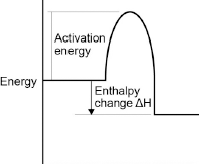 arrowhead must go from reagents to products only1(ii)     2 O212 H2Oif not fully correct, award 1 mark for all formulae correct.ignore state symbols1(iii)    carbon monoxide is made1this combines with the blood / haemoglobin or prevents oxygen being carried in the blood / round body or kills you or is toxic or poisonousdependent on first marking point1(iv)    energy is taken in / required to break bondsaccept bond breaking is endothermic1energy is given out when bonds are madeaccept bond making is exothermic1the energy given out is greater than the energy taken inthis mark only awarded if both of previous marks awarded1(d)     (i)      energy to break bonds = 1895   calculation with no explanation max = 21energy from making bonds = 199811895 − 1998 (= −103)orenergy to break bonds = 656energy from making bonds = 759656 − 759 (= −103)allow:                  bonds broken − bonds made =413 + 243 − 327 − 432 = -103 for 3 marks.1(ii)     The C — Br bond is weaker than the C — Cl bond1[15]Q11.  (a)     products are at a lower energy level than reactantsif candidate has drawn a profile for an endothermic reaction penalise first marking point only1activation energy correctly drawn and labelled1ΔH correctly labelled1(b)     (i)      –93 (kJ per mole)correct answer with or without working gains 3 marksallow 2 marks for +93 kJ per moleif any other answer is seen award up to 2 marks for any two of the steps below:bonds broken (614 + 193) = 807 (kJ) or (614 + 193 + (4 × 413)) = 2459(kJ)bonds formed (348 + 276 + 276) = 900(kJ) or 348 + (2 × 276) + (4 × 413) = 2552(kJ)bonds broken – bonds formedallow ecf for arithmetical errors3(ii)     more energy is released when the bonds (in the products) are formed1than is needed to break the bonds (in the reactants)if no other marks gained, allow 1 mark for energy released for bond making and energy used for bond breaking1[8]Tick (✔) one box.3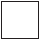 47Tick (✔) one box.–10+1Tick (✔) one box.ionsmoleculesneutronsTick (✔) one box.number of neutronsnumber of protonsnumber of shellsTick (✔) one box.Atom XAtom YAtom Z2.03 × 1026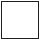 2.06 × 10236.02 × 10236.02 × 1026Isotope 1Isotope 2Isotope 3Mass number242526Percentage (%)78.610.111.3Mass in gBeaker A and contents before mixing128.71Beaker B and contents before mixing128.97Beaker A and contents after mixing154.10Beaker B after mixing103.580.01 g0.1 g1 g100 gCrO4+CrO42+CrO4−CrO42−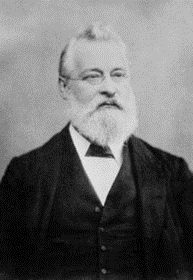 John Newlands was one of the first chemists who attempted to classify elements in a systematic way based on atomic weight. In 1866 he suggested that there was a repeating pattern of elements with similar properties every eighth element.
Part of Newlands’ periodic table is shown below.Many chemists in 1866 did not accept Newland’s; periodic table.SolutionPotassium chloridePotassium bromidePotassium iodideChlorineSolution turned
orange-brownSolution turned
brownBromineNo reactionSolution turned
brownIodineNo reactionNo reactionCl2+2KBr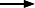 ____+2KClColumn1234567HLiBeBCNOFNaMgAlSiPSClKCaCrTiMnFeAr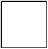 OSSiC–HC–OO–HO=OC=OBond energy in kJ / mol412360464498805Transition elementsTransition elementsGroup 1 elementsGroup 1 elementsChromiumIronSodiumCaesiumMelting point
in °C185715359829Formula of
oxidesCrOFeONa2OCs2OFormula of
oxidesCr2O3Fe2O3Formula of
oxidesCrO2Fe3O4Formula of
oxidesCrO3Name of particleRelative massProtonNeutron1Very smallalkalisalloysisotopesionmolemoleculeTick (✔) two boxes.Dissolve in waterGas at room temperatureHigh melting pointLow boiling pointelectronsneutronsprotonsshellsgives out heat                stores heat                  takes in heat(i)Which substance is a gas?(ii)Which substance is a liquid?(iii)Which substance is an element?(iv)Which substance is made of ions?SO2SO2S2Odelocalisedsharedtransferredcovalentionicmetallicatom                   ion                   moleculecovalent             ionic                 metalliccarbon(a)Diamond is made fromnitrogenatoms.oxygennone(b)Diamond has a giant structure in whichsomeof the atoms are joined together.allcovalent(c)The atoms in diamond are joined together byionicbonds.metallictwo(d)In diamond each atom is joinedtothreeother atoms.fourhard.(e)Diamond is suitable for the cutting end of a drill bit because itisshiny.softPropane has ahighlowboiling point because it consists oflargesmallmolecules.Nanotennis!Tennis balls contain air under pressure, which gives them their bounce. Normal tennis balls are changed at regular intervals during tennis matches because they slowly lose some of the air. This means that a large number of balls are needed for a tennis tournament, using up a lot of materials.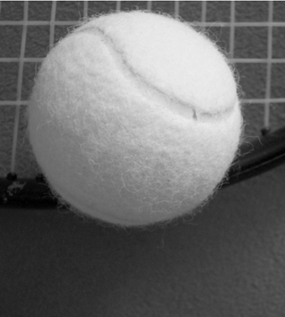 ‘Nanocoated’ tennis balls have a ‘nanosize’ layer of butyl rubber. This layer slows down the escape of air so that the ball does not lose its pressure as quickly. The ‘nanocoated’ tennis balls last much longer and do not need to be replaced as often.Description ()A layer one atom thick. A layer a few hundred atoms thick. A layer millions of atoms thick. Iron is described as an element because all theatomscompoundsmetalsare the same.       metal       mixture     molecule      polymer       smart       structureI use different coloured dyes dissolved in methanolI use methanol because with dyes dissolved in water the wood needs to be soaked for a longer time.
The bowl dries more quickly if I use methanol instead of water.CH4OCH4OCHO4covalentionicmetallicReason whyTick ()It has a giant covalent structure.It is made of small molecules.It has a giant metallic structure.   Nanotunes!    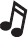 Carbon can be made into nano-thin, strong sheets called graphene.

A graphene sheet is a single layer of graphite.

Graphene conducts electricity and is used in loudspeakers.

The picture shows the structure of graphene.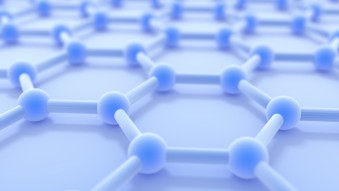 Name of particleRelative massproton1neutronelectronTick () one box.Tick () one box.The atomic numberThe mass numberOne mole of the atomThe carbon atom is structureTitration 1Titration 2Titration 3Titration 4Titration 5Volume of citric acid solution in cm313.5012.1011.1012.1512.15Co+Co2+Co3+Co4+They allow reactions to reach equilibrium more quickly.They are reactants in reactions catalysed by cobalt compounds.They are used up when acting as catalysts.They increase the equilibrium yield of reactions.They provide a different reaction pathway.Time in
secondsVolume of carbon dioxide
collected in cm3  30104  60  901981202211502321802382102402402402346Table 1Table 1GasBoiling point in °CAmmonia– 33Nitrogen– 196Hydrogen– 253− 20 °C− 40 °C− 200 °C− 260 °CCollected and soldRecycled to the reactorReleased into the airUsed as a catalystTable 2Table 2Table 2FertiliserCompoundCost in £ / kgAPotassium chloride0.24BDiammonium phosphate0.35CovalentIonicMetallicChlorineHydrogenNitrogenOxygenPhosphorusTitration 1Titration 2Titration 3Titration 4Titration 5Volume of 0.100 mol / dm3 sulfuric acid in cm327.4028.1527.0527.1527.15Table 1Table 1GasBoiling point in °CAmmonia−33Nitrogen−196Hydrogen−253A higher pressure is maintained using less energyA higher temperature would increase the equilibrium yieldA lower pressure would decrease the equilibrium yieldA lower temperature would make the reaction too slowThere are more product molecules than reactant moleculesTable 2Table 2Table 2CompoundFormulaCost in £ / tonneANH4NO3220B(NH4)2HPO4350CKCl235Mass of lithium carbonate in gVolume of gas in cm30.000.1220.2440.3500.4880.5960.6960.796Tick two boxes.Too much lithium carbonate was added.The bung was not pushed in firmly enough.There was too much water in the trough.The measuring cylinder was not completely over the deliveryThe conical flask was too small.GreenPurpleRedYellowAluminium chlorideAluminium nitrateAluminium sulfateAluminium sulfideType of oxideOxideSolubility in waterpH of solutionMetal oxidesSodium oxideSoluble14Metal oxidesCalcium oxideSoluble10Metal oxidesMagnesium oxideSlightly soluble9Metal oxidesZinc oxideInsolubleNo solution formedNon-metal oxidesCarbon dioxideSoluble5Non-metal oxidesSulfur dioxideSoluble2Non-metal oxidesPhosphorus oxideSoluble1Non-metal oxidesSilicon dioxideInsolubleNo solution formedSoluble compoundsAll potassium and sodium saltsAll nitratesChlorides, bromides and iodides, except those of silver and leadTick (✔) one box.NeutralisationOxidationReductionMass of sodium carbonate
in gVolume of carbon dioxide gas 
in cm30.0716.00.1227.50.2352.00.2912.50.3477.00.5495.00.5995.00.6595.0MetalTemperature rise in °CTemperature rise in °CTemperature rise in °CMean
temperature
rise in °CMetalTest 1Test 2Test 3Mean
temperature
rise in °CCalcium17.816.917.5Iron  6.2  6.0  6.1  6.1Magnesium12.5  4.212.312.4Zinc  7.8  8.0  7.6  7.8ZincCopperMagnesiumCopper sulfate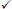 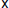 Magnesium sulfateZinc sulfateTick one box.Time takenType of metalVolume of metal sulfateWhether there was a reaction or notVariableMeasuring instrumentBalanceMeasuring cylinderMass of metal powderRulerBuretteVolume of metal sulfateTheromometerTest tubeTick one box.CalciumGoldLithiumPotassiumTick one box.Gain of ironGain of oxideLoss of ironLoss of oxygenTick ()Stir the water before measuring the temperature.Heat the water until it boils.Place a lid on the beaker.Use a larger beaker for the water.DescriptionLetterPproductsQactivation energyRenergy released by the reactionSFuelResourceProducts formed when fuel burnedpropanecrude oilcarbon dioxide and waterhydrogenwaterwaterStatement()The bag gets cold because heat energy is given out to the surroundings.The bag gets cold because heat energy is taken in from the surroundings.The bag gets cold because plastic is a good insulator.BalanceConical flaskGas syringeMeasuring cylinderMass of potassium hydrogencarbonateSame balanceSame thermometerStarting temperature of hydrochloric acidVolume of hydrochloric acidTest 1Test 2Test 3Lowest temperature in °C16.115.815.9Tick (✔) one box.ABCTable 1Table 1Start temperature of the water in °CFinal temperature of the water in °CIncrease in temperature in °CTable 2Table 2Table 2Name of alcoholNumber of carbon atoms in one molecule of alcoholHeat energy released when 1 g of alcohol is burned in kJMethanol111.4Ethanol213.5Propanol320.1Butanol416.8Pentanol517.2Tick (✔) one box.–– C –– C–– C –– H–– O –– HC–HC–OO–HO=OC=OBond energy in kJ / mol412360464498805Experiment 1Experiment 2Experiment 3Experiment 4Initial temperature 
in °C19.022.019.219.0Highest temperature in °C26.229.026.023.5Temperature change in °C7.27.06.84.5BondBond energy in kJ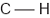 435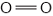 497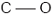 336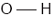 464BondBond energy in kJ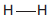 436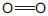 498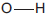 464hydrogenoxygenwaterBondBond energy in kJ per moleC –– H413C –– C347C –– O358C  O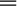 799O –– H467O  O495Methane contains atoms of two elements, combined chemically.Methane is not in the periodic table.Methane is a mixture of two different elements.BondBond dissociation energy 
in kJ per moleC−H413C−Cl327Cl−Cl243H−Cl432CH3Br has a lower boiling point than CH3ClThe C−Br bond is weaker than the C−Cl bond.The H−Cl bond is weaker than the H−Br bond.Chlorine is more reactive than bromine.BondBond dissociation energy in kJ per moleC—H413C ═ C614Br—Br193C—C348C—Br276plum pudding modelnuclear modelball of positive charge (spread throughout)positive charge concentrated at the centreelectrons spread throughout (embedded in the ball of positive charge)electrons outside the nucleusno empty space in the atommost of the atom is empty spacemass spread throughoutmass concentrated at the centre